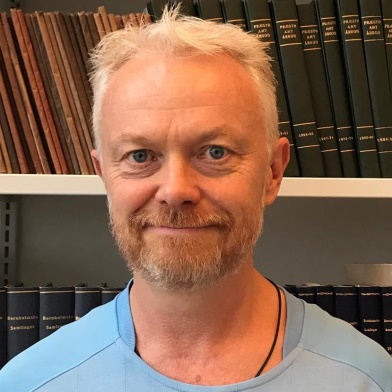 Full curriculum vitae forJohnny Grandjean Gøgsig JakobsenM.Sc. in Geography and History, Ph.D. in Medieval HistoryMain events listed chronologicallyBorn 20 June 1968 in Tåstrup, Denmark.1987: Mathematical student from Kalundborg Gymnasium.1987-88: Conscript in the Royal Danish Airforce.1989-90: Begun journalist study at the Danish School of Journalism in Århus.1992: Market economist from Handelsskolen in Ballerup.1995: Graduate Diploma in Market Economy (HD-A) from Copenhagen School of Business and Economics.1992-98: Various jobs within sale, marketing and economics.1998-2004: Various parttime jobs within office, administration and communication.1998: Begun graduate study at University of Roskilde.2002: Bachelor Degree (B.Sc.) in Geography, History and Natural Science from the University of Roskilde. 2003: Recipient of Rockwool-Legatet. 2004: Master Degree (M.Sc.) in Geography and History from the University of Roskilde. 2004-05: Research assistant on the national park project “Kongernes Nordsjælland” at the Institute of Geography, University of Roskilde.2005-08: Ph.D. fellow at the Institute of History and Civilization, University of Southern Denmark.2006-09: Board member of Historisk Samfund for Nordvestsjælland. 2007: Board member of Center for Middelalderstudier, University of Southern Denmark. 2008: Ph.D. in Medieval History from the University of Southern Denmark. Member of the organizing group of HisKIS. History teacher at the University of Roskilde and Folkeuniversitetet in Odense. 2008-09: Scientific assistant at the Name Research Section, University of Copenhagen.2009, 14 March: Father of Theodor. Author on the project ”1001 Tales on Denmark” directed by The Heritage Agency of Denmark”.2009-2013: Postdoctoral fellow at the Department of Scandinavian Research, University of Copenhagen. Consultant on the project ”DigDag” at the Name Research Section, University of Copenhagen.2010-13: Danish editor on Ménestrel.2011: Degree in University Pedagogy (Adjunktpædagogikum) from the Faculty of Humanities, University of Copenhagen.2013: Associate professor at the Name Research Section, Department of Nordic Research (from 2017: Department of Nordic Studies and Linguistics), University of Copenhagen.2014: Board member of Selskabet for Danmarks Kirkehistorie. Pedagogical supervisor, Faculty of Humanities, University of Copenhagen.2015: Author on Danish monasteries and place-names in “Trap Danmark”.2016-28: Member of the Scientific Committee of the journal Archivum Fratrum Praedicatorum.2017-: Board member of Landbohistorisk Selskab.2017-22: Affiliated to the research project “Skrift og tekst i tid og rum” at the Department of Nordic Studies and Linguistics, University of Copenhagen, founded by VELUX FONDEN.2018-: Member of the Danish Place-Names Commission (Stednavneudvalget) and its secretariat. Member of the United Nations Group of Experts on Geographical Names (UNGEGN) on behalf of the Danish Place-Names Commission.2019-: Board member of Fridlev Skrubbeltrangs Mindefond. Chairman of Landbohistorisk Selskab.2021-: Member of UNGEGN Norden Division. Member of the editorial board of The Journal of Medieval Monastic Studies.Family and contact detailsLiving with my wife Sascha and our son Theodor in Sakskøbing on the island of Lolland, Denmark.Institutional address: Department of Nordic Studies and Linguistics, University of Copenhagen, Emil Holms Kanal 2, 2300 Copenhagen S, Denmark. (Visiting address: Office 22.5.20)Home address: Orebyvej 159, 4990 Sakskøbing, Denmark.Phone: +45 3013 1775.Email: jggj@hum.ku.dkDate and place of birth20 June 1968, Taastrup, Denmark.Fields of interestGeography: geology, soil geography, landscape development, and demography; all of it especially within the context of historical geography and place-name studies.History: medieval and early modern history (c. 700-1700), with a preference for the High and Late  Middle Ages (c. 1100-1550) and a geographical focus on Northern Europe. Main areas of study have been ecclesiastical and monastic (especially Dominican) history, settlement history, and agricultural history. In recent years I have also grown an interest for colonial history, especially colonial and postcolonial toponymy.Interdisciplinary study approach, personally within the schools of geography and history (“historical geography”), and through networks with scholars from a number of schools and disciplines within humanities, social studies and natural science.Education2011. University of Copenhagen, Faculty of Humanities. “Adjunktpædagogikum” [University pedagogy], education programme for junior university teachers. 2008. University of Southern Denmark, Institute of History & Civilization. Ph.D. in medieval history. Dissertation: “Prædikebrødrenes samfundsrolle i middelalderens Danmark” [The role of Friars Preachers in medieval Danish society].2004. University of Roskilde. Master in geography and history (M.Sc.). Dissertation: “Middelalderens landbrug og bebyggelse” [Medieval agriculture and settlement].2002. University of Roskilde. Bachelor in natural science (B.Sc.).1995. Copenhagen Business School. Graduate diploma in marketing management (HD-A).Academic employment2013 ff. University of Copenhagen, Department of Nordic Studies and Linguistics (2013-17: Department of Nordic Research). Associate professor.Associate professor in Danish place-name studies in an interdisciplinary combination with history, geography and archaeology. The job involves research, teaching and transmission. From 2014 also pedagogical supervisor at the Faculty of Humanities. In 2017, my initial institute (Dep. of Nordic Research) was merged into the Department of Nordic Studies and Linguistics.2009-2013. University of Copenhagen, Department of Scandinavian Research. Postdoctoral fellow.Research for and writing of postdoctoral report (“Dominicans in Dacia. The role of Friars Preachers in medieval Scandinavian society”). Teaching university students in medieval history. Attending teaching courses. Attending conferences with paper presentations. Organizing seminars. Mandatory tasks for the department, including being a consultant on the project “DigDag” in concern of geodata from before 1688.2008-2009. University of Copenhagen, Name Research Section. Scientific assistant.Digital registration of place-names in Western Sjælland, Denmark, combined with research for and writing of a scholarly publication based on the material.2008. University of Roskilde, International Basic Studies in the Humanities. History teacher.Teaching second year students in medieval history (see Teaching).2008-2011. Folkeuniversitetet in Odense. History teacher.Teaching open-university students in medieval monastic history (see Teaching).2005-2008. University of Southern Denmark, Institute of History & Civilization. Ph.D. fellowship.Research for and writing of Ph.D. dissertation. Teaching freshman students in medieval history. Attending Ph.D. courses and conferences with paper presentations. Organizing seminars. Mandatory tasks for the institute.2004-2005. University of Roskilde, Institute of Geography. Research assistant.Research for and writing of geographical land survey report in relation to plan of establishing a national park in Northern Sjælland, Denmark (“Kongernes Nordsjælland”).  Teaching2019, autumn. University of Copenhagen. ‘Navne som magtmiddel, identitetsmarkør og branding’ [Names as a means of power, identity marker and branding], a course for BA- and MA-students on how personal names and place-names have been used historically and today in different social contexts. Language: Danish.2017, 8 March. University of Copenhagen. Guest lecture on ‘Historisk kontinuitet i regionale personnavnevariationer?’ [Historical continuity in regional variations of personal names?] in course on ‘Personnavnebrug i moderne tid’ [The modern usage of personal names]. Language: Danish.2016, autumn. University of Copenhagen. ‘Burn, rape and pillage… Then settle, marry and assimilate - Scandinavians and Scandinavian in Viking-Age Britain’, an interdisciplinary course for BA- and MA-students on the linguistic, cultural and demographical impact of Scandinavians on the British Isles during the Viking Age. Language: English.2016, 24 February. University of Copenhagen. Guest lecture on ‘Stednavne i diplomerne’ [Place-names in diplomas] in course on ‘Stednavne og virkelighed’ [Place-names and reality]. Language: Danish.2015, autumn. Folkeuniversitetet in Odense. ‘Klostervæsenets blomstring i Europa og Danmark, år 400-1500’ [The Bloom of Monasticism in Europe and Denmark, AD 400-1500], an open-university course in medieval monasticism, given together with Brian Patrick McGuire (five lessons each). Language: Danish. 2015, spring. University of Copenhagen. ‘Sted og landskab. Stednavne i tid og rum’ [Names and landscape - Place-names in time and space], a course for BA- and MA-students, introducing interdisciplinary sources and methods to study historical-geographical relations between place-names and landscape in Denmark, with focus on the period c. 500-1800. Language: Danish.2013, 8 October. University of Copenhagen. Guest lecture on ‘Stednavne i historisk-geografisk ramme’ [Place-names in a historical-geographical context] in course on ‘Steder og mennesker i sproget’ [Places and people in the language]. Language: Danish.2012. Folkeuniversitetet on Bornholm. ‘Dalby Kloster og missionering i Skånelandene og på Bornholm i tidlig middelalder’ [Dalby Abbey and Christianisation of early medieval eastern Denmark], one lecture in a series of open-university lectures by different scholars on Christianity in Denmark. Language: Danish.2011, spring. University of Copenhagen. ‘Stednavne og landskab’ [Place-names and landscape], a course for MA-students, introducing interdisciplinary sources and methods to study historical-geographical relations between place-names and landscape in Denmark, with focus on the period c. 500-1800. Language: Danish.2008-2011. Folkeuniversitetet in Odense (and Kolding). ‘Vikingetiden’ [The Viking Age], one lecture in a series of open-university lectures by different scholars on the history of Denmark. Language: Danish.2008, autumn. University of Roskilde, International Basic Studies in the Humanities. ‘The Church in medieval Europe’, a course for second year students, using an interdisciplinary approach to study the overall role of Church and Christianity in high and late medieval Europe. Language: English.2008, autumn. Folkeuniversitetet in Odense. ‘Klostre i middelalderens Danmark’ [Monasteries in medieval Denmark], an open-university course in monastic history of medieval Denmark. Language: Danish.2006, autumn. University of Southern Denmark, Institute of History & Civilization. ‘Kirken i middelalderens Danmark’ [The Church in medieval Denmark], a course for freshman students, using an interdisciplinary approach to study the overall role of Church and Christianity in High medieval Danish society. Language: Danish.2005, autumn. University of Southern Denmark, Institute of History & Civilization. Medieval part (c. 500-1400) of the course ‘Lange linier’, an introductory course in European history for freshman students. Language: Danish. Publications255. “Bønders tilnavne i Merløse herred 1688 – med særlig fokus på forskelle imellem gårdmands- og husmandsstanden”, blog post at: New trends in Nordic Socio-onomastics (2022); https://‌www.nordicsocioonomastics.org/bonders-tilnavne-i-merlose-herred-1688/.254. “DS 1: Samsøs Stednavne – 100 år efter”, in: Danmarks Stednavne 100 år – Jubilæumsskrift i anledning af hundredåret for udgivelsen af bind 1: Samsøs Stednavne, eds. J.G.G. Jakobsen & B. Eggert (Copenhagen: Museum Tusculanums Forlag, 2022), 31-50. ISSN: 0470-5165; ISBN: 9788763547079.253. Jakobsen, Johnny Grandjean Gøgsig & Birgit Eggert [eds.]: Danmarks Stednavne 100 år – Jubilæumsskrift i anledning af hundredåret for udgivelsen af bind 1: Samsøs Stednavne (‘Navnestudier’ 46), (Copenhagen: Museum Tusculanums Forlag, 2022). ISSN: 0470-5165; ISBN: 9788763547079.252. “Stednavnets betydning: Færøerne”, in: Trap Færøerne (6. ed.) vol. XXXV (‘Færøerne’) (Hørsholm: Trap Danmark A/S and Gads Forlag, 2022), 12. ISBN: 9788771810479.251. Landbohistorisk Tidsskrift 2021-22 (Landbohistorisk Selskab, 2022). (Chief editor.) ISSN: 1604-4878.250. “Juellinge – når navnet flytter med”, web-article at: Månedens navn (Name Research Archive, University of Copenhagen, 2022); https://navn.ku.dk/maanedens_navn/juellinge/.249. “Stednavnets betydning: Grønland”, in: Trap Grønland (6. ed.) vol. XXXVI (‘Grønland’) (Hørsholm: Trap Danmark A/S and Gads Forlag, 2022), 13. ISBN: 9788771815054.248. “Da Dominikanerordenen kom til Danmark. Om kilderne til den dominikanske klosterstiftelse i Lund 1222”, in: Kirkehistoriske Samlinger 2022, 61-76. ISSN: 0450-3171; ISBN: 9878740834437.247. “100 år med Danmarks Stednavne – og et kig ind i fremtiden”, in: Danske Studier 2022 (Copenhagen: Universitets-Jubilæets danske Samfund, 2022), 5-26. (Co-authors: Birgit Eggert & Rikke Steenholt Olesen.) ISSN: 0106-4525; ISBN 9788740834420.246. “Stednavne i Majbølle sogn”, in: Majbølle kirke, ed. T. Niclasen (Vigsnæs: Majbølle-Vigsnæs Menighedsråd, 2022), 7-9. ISBN:9788797142912.245. “Tartupaluk – også kendt som Hans Ø”, web-article at: Månedens navn (Name Research Archive, University of Copenhagen, 2022); https://navn.ku.dk/maanedens_navn/tartupaluk/.244. “Die Klöster im Norden”, in: Handbuch der benediktinischen Ordensgeschichte I: Von den Anfängen bis ins 14. Jahrhundert, ed. M. Albert (Sankt Ottilien: EOS, 2022), 500-507. ISBN: 9783830681311.243. “Nysted Kloster”, in: Trap Danmark (6. ed.) vol. XXV (‘Vordingborg, Lolland, Guldborgsund’) (Hørsholm: Trap Danmark A/S and Gads Forlag, 2022), 285. (Co-author: Morten Søvsø.) ISBN: 9788771810295.242. “Gråbrødreklosteret i Nykøbing F”, in: Trap Danmark (6. ed.) vol. XXV (‘Vordingborg, Lolland, Guldborgsund’) (Hørsholm: Trap Danmark A/S and Gads Forlag, 2022), 270. (Co-author: Morten Søvsø.) ISBN: 9788771810295.241. “Guldborgsund Kommune: Historie. Middelalder”, in: Trap Danmark (6. ed.) vol. XXV (‘Vordingborg, Lolland, Guldborgsund’) (Hørsholm: Trap Danmark A/S and Gads Forlag, 2022), 249-252. ISBN: 9788771810295.240. “Halstedkloster og herregård”, in: Trap Danmark (6. ed.) vol. XXV (‘Vordingborg, Lolland, Guldborgsund’) (Hørsholm: Trap Danmark A/S and Gads Forlag, 2022), 188. (Co-author: Morten Søvsø.) ISBN: 9788771810295.239. “Maribo Kloster og Domkirke”, in: Trap Danmark (6. ed.) vol. XXV (‘Vordingborg, Lolland, Guldborgsund’) (Hørsholm: Trap Danmark A/S and Gads Forlag, 2022), 168-170. (Co-author: Morten Søvsø.) ISBN: 9788771810295.238. “Nakskov Helligåndskloster”, in: Trap Danmark (6. ed.) vol. XXV (‘Vordingborg, Lolland, Guldborgsund’) (Hørsholm: Trap Danmark A/S and Gads Forlag, 2022), 161. SBN: 9788771810295.237. “Lolland Kommune: Historie. Middelalder”, in: Trap Danmark (6. ed.) vol. XXV (‘Vordingborg, Lolland, Guldborgsund’) (Hørsholm: Trap Danmark A/S and Gads Forlag, 2022), 140-143. ISBN: 9788771810295.236. “Præstø Antoniterkloster”, in: Trap Danmark (6. ed.) vol. XXV (‘Vordingborg, Lolland, Guldborgsund’) (Hørsholm: Trap Danmark A/S and Gads Forlag, 2022), 64. (Co-author: Morten Søvsø.) ISBN: 9788771810295.235. “Vordingborg Kommune: Historie. Middelalder”, “Stensbyforliget” and “Borre - en middelalderlig købstad”, in: Trap Danmark (6. ed.) vol. XXV (‘Vordingborg, Lolland, Guldborgsund’) (Hørsholm: Trap Danmark A/S and Gads Forlag, 2022), 40-43. ISBN: 9788771810295.234. “Faxe Kommune: Historie. Middelalder”, in: Trap Danmark (6. ed.) vol. XXIV (‘Sorø, Ringsted, Køge, Faxe, Stevns’) (Hørsholm: Trap Danmark A/S and Gads Forlag, 2022), 241-242. ISBN: 9788771810288.233. “Køge Gråbrødrekloster”, in: Trap Danmark (6. ed.) vol. XXIV (‘Sorø, Ringsted, Køge, Faxe, Stevns’) (Hørsholm: Trap Danmark A/S and Gads Forlag, 2022), 174. ISBN: 9788771810288.232. “Køge Kommune: Historie. Middelalder”, in: Trap Danmark (6. ed.) vol. XXIV (‘Sorø, Ringsted, Køge, Faxe, Stevns’) (Hørsholm: Trap Danmark A/S and Gads Forlag, 2022), 156-158. ISBN: 9788771810288.231. “Kongelig dynastipolitik i Ringsted”, in: Trap Danmark (6. ed.) vol. XXIV (‘Sorø, Ringsted, Køge, Faxe, Stevns’) (Hørsholm: Trap Danmark A/S and Gads Forlag, 2022), 94-96. (Co-author: Morten Søvsø.) ISBN: 9788771810288.230. “Ringsted Kommune: Historie. Middelalder” and “Mordet på Knud Lavard”, in: Trap Danmark (6. ed.) vol. XXIV (‘Sorø, Ringsted, Køge, Faxe, Stevns’) (Hørsholm: Trap Danmark A/S and Gads Forlag, 2022), 93 and 97. ISBN: 9788771810288.229. “Sorø Kloster”, in: Trap Danmark (6. ed.) vol. XXIV (‘Sorø, Ringsted, Køge, Faxe, Stevns’) (Hørsholm: Trap Danmark A/S and Gads Forlag, 2022), 50-51. (Co-author: Morten Søvsø.) ISBN: 9788771810288.228. “Sorø Kommune: Historie. Middelalder” and “Hvideslægten og dens besiddelser”, in: Trap Danmark (6. ed.) vol. XXIV (‘Sorø, Ringsted, Køge, Faxe, Stevns’) (Hørsholm: Trap Danmark A/S and Gads Forlag, 2022), 28-30. ISBN: 9788771810288.227. “Fra Kiev og Kijev til Kyjiv og Kyiv”, web-article at: Nyt om navne (Name Research Section, University of Copenhagen, 2022); https://navn.ku.dk/nyt-om-navne/fra-kiev-og-kijev-til-kyjiv-og-kyiv/ (Co-author: Thomas Olander.)226. “Valentin - et navn der kom frem i lyset”, web-article at: Månedens navn (Name Research Section, University of Copenhagen, 2022); https://navn.ku.dk/maanedens_navn/valentin/.225. “Herregårde på -holm og bondelandsbyer på -rup. Socio-onomastiske overvejelser i danske herregårdsnavne gennem tiderne (1)”, blog post at: New trends in Nordic Socio-onomastics (2022); https://www.nordicsocioonomastics.org/herregarde-pa-holm-og-bondelandsbyer-pa-rup/.224. “Medieval place-name renaissance(s). Re-introduction of medieval and new invention of »medieval-sounding« place-names in post-medieval Denmark”, in: Middle Ages without borders: A conversation of medievalism (Collection de l’École française de Rome 586), eds. T. di Carpegna Falconieri, P. Savy & L. Yawn (Rome: Publications de l’École française de Rome, 2021); https://books.openedition.org/efr/28180. ISBN: 9782728314935; eISBN: 9782728314942.223. “Næstveds tiggerbrødreklostre”, in: Trap Danmark (6. ed.) vol. XXIII (‘Slagelse, Næstved’) (Hørsholm: Trap Danmark A/S and Gads Forlag, 2021), 180-181. (Co-author: Morten Søvsø.) ISBN: 9788771810271. BFI level: 1.222. “Herlufsholm - fra kloster til moderne skole”, in: Trap Danmark (6. ed.) vol. XXIII (‘Slagelse, Næstved’) (Hørsholm: Trap Danmark A/S and Gads Forlag, 2021), 156-158. (Co-author: Morten Søvsø.) ISBN: 9788771810271. BFI level: 1.221. “Næstved Kommune: Historie. Middelalder”, in: Trap Danmark (6. ed.) vol. XXIII (‘Slagelse, Næstved’) (Hørsholm: Trap Danmark A/S and Gads Forlag, 2021), 154-155 and 160. (Co-author: Kasper Wurr Stjernqvist.) ISBN: 9788771810271. BFI level: 1.220. “Antvorskov Kloster”, in: Trap Danmark (6. ed.) vol. XXIII (‘Slagelse, Næstved’) (Hørsholm: Trap Danmark A/S and Gads Forlag, 2021), 84. (Co-author: Morten Søvsø.) ISBN: 9788771810271. BFI level: 1.219. “Skælskør Karmeliterkloster”, in: Trap Danmark (6. ed.) vol. XXIII (‘Slagelse, Næstved’) (Hørsholm: Trap Danmark A/S and Gads Forlag, 2021), 71. (Co-author: Morten Søvsø.) ISBN: 9788771810271. BFI level: 1.218. “Fr. Augustinus de Dacia OP and his Rotulus pugillaris”, introduction to web-published transcript made by Christian Troelsgård of a thirteenth-century manual in theology, Rotulus pugillaris by Fr. Augustinus de Dacia OP; at Scriptores ordinis predicatorum de provincia Dacie online (Centre for Dominican Studies of Dacia, 2021); http://www.jggj.dk/‌Augustinus.htm.217. “Naming holy wells - A case study of names on sacred springs in Denmark”, in: Onoma - Journal of the International Council of Onomastic Sciences 56 (Uppsala: International Council of Onomastic Sciences, 2021), Uppsala, 235-250. ISSN: 0078-463X. BFI level: 1. doi:10.34158/‌ONOMA.56/2021/12.216. “Lejre Kommune. Historie: Middelalder” and “Lejrekongerne i litteraturen”, in: Trap Danmark (6. ed.) vol. XXII (‘Roskilde, Lejre, Greve, Solrød’) (Hørsholm: Trap Danmark A/S and Gads Forlag, 2021), 135-138. ISBN: 9788771810264. BFI level: 1.215. “Roskildes middelalderklostre”, in: Trap Danmark (6. ed.) vol. XXII (‘Roskilde, Lejre, Greve, Solrød’) (Hørsholm: Trap Danmark A/S and Gads Forlag, 2021), 52-54. (Co-author: Morten Søvsø.) ISBN: 9788771810264. BFI level: 1.214. “Roskilde Kommune. Historie: Middelalder” and “Blodgildet i Roskilde”, in: Trap Danmark (6. ed.) vol. XXII (‘Roskilde, Lejre, Greve, Solrød’) (Hørsholm: Trap Danmark A/S and Gads Forlag, 2021), 33-36. ISBN: 9788771810264. BFI level: 1.213. “The Dominican Order and urban literacy in medieval Scandinavia”, in: Urban Literacy in the Nordic Middle Ages (‘Utrecht Studies in Medieval Literacy’ 53), eds. K.H. Andersen & al. (Turnhout: Brepols, 2021), 375-410. ISBN: 9782503596747. BFI level: 2.212. Review of Hans Krongaard Kristensen, Morten Larsen & Jens Vellev (ed.), ‘hikuin 41: Danske klostre 2’ (2021), in: Journal of Medieval Monastic Studies 10 (Turnhout: Brepols, 2021), 263-265. ISSN: 2034-3515. BFI level: 1.211. “Friars of science: Dominican transmission and usage of scientific knowledge in medieval Scandinavia”, in: Medieval science in the North: Travelling wisdom, 1000-1500, eds. C. Etheridge & M. Campopiano (Turnhout: Brepols, 2021), 141-158. ISBN: 9782503588049. BFI level: 2. 210. “Stednavnet Dannemare”, web-article at: Lollandske stednavne (2021); http://www.jggj.dk/‌Dannemare.pdf.209. “Dominikanerklosteret i Vejle”, in: Lokalhistorie fra Sydøstjylland 2021 (Vejle: Historisk Samfund for Sydøstjylland), 94-128. ISBN: 9788799772674.208. “Kalundborg Franciskanerkloster”, in: Trap Danmark (6. ed.) vol. XXI (‘Odsherred, Holbæk, Kalundborg’) (Hørsholm: Trap Danmark A/S and Gads Forlag, 2021), 231-232. (Co-author: Morten Søvsø.) ISBN: 9788771810257. BFI level: 1.207. “Kalundborg Kommune. Historie: Middelalder”, “Esbern Snare og hans datter Ingeborg” and “Valdemar den Unges død”, in: Trap Danmark (6. ed.) vol. XXI (‘Odsherred, Holbæk, Kalundborg’) (Hørsholm: Trap Danmark A/S and Gads Forlag, 2021), 214-218. ISBN: 9788771810257. BFI level: 1.206. “Dominikanerklosteret i Holbæk”, in: Trap Danmark (6. ed.) vol. XXI (‘Odsherred, Holbæk, Kalundborg’) (Hørsholm: Trap Danmark A/S and Gads Forlag, 2021), 135. (Co-author: Morten Søvsø.) ISBN: 9788771810257. BFI level: 1.205. “Holbæk Kommune. Historie: Middelalder”, in: Trap Danmark (6. ed.) vol. XXI (‘Odsherred, Holbæk, Kalundborg’) (Hørsholm: Trap Danmark A/S and Gads Forlag, 2021), 116-119. ISBN: 9788771810257. BFI level: 1.204. “Odsherred Kommune. Historie: Middelalder”, in: Trap Danmark (6. ed.) vol. XXI (‘Odsherred, Holbæk, Kalundborg’) (Hørsholm: Trap Danmark A/S and Gads Forlag, 2021), 38-40. ISBN: 9788771810257. BFI level: 1.203. “Svendborg Franciskanerkloster”, in: Trap Danmark (6. ed.) vol. XX (‘Faaborg-Midtfyn, Svendborg, Langeland, Ærø’) (Hørsholm: Trap Danmark A/S and Gads Forlag, 2021), 144. (Co-author: Morten Søvsø.) ISBN: 9788771810240. BFI level: 1.202. “Svendborg Kommune. Historie: Middelalder”, in: Trap Danmark (6. ed.) vol. XX (‘Faaborg-Midtfyn, Svendborg, Langeland, Ærø’) (Hørsholm: Trap Danmark A/S and Gads Forlag, 2021), 127-130. ISBN: 9788771810240. BFI level: 1.201. “Holme Kloster”, in: Trap Danmark (6. ed.) vol. XX (‘Faaborg-Midtfyn, Svendborg, Langeland, Ærø’) (Hørsholm: Trap Danmark A/S and Gads Forlag, 2021), 68-69. (Co-author: Morten Søvsø.) ISBN: 9788771810240. BFI level: 1.200. “Faaborg: Helligåndsklosteret”, in: Trap Danmark (6. ed.) vol. XX (‘Faaborg-Midtfyn, Svendborg, Langeland, Ærø’) (Hørsholm: Trap Danmark A/S and Gads Forlag, 2021), 49. (Co-author: Morten Søvsø.) ISBN: 9788771810240. BFI level: 1.199. “Faaborg-Midtfyn Kommune. Historie: Middelalder” and “Tilfangetagelsen af Valdemar Sejr og søn på Lyø”, in: Trap Danmark (6. ed.) vol. XX (‘Faaborg-Midtfyn, Svendborg, Langeland, Ærø’) (Hørsholm: Trap Danmark A/S and Gads Forlag, 2021), 36-38. ISBN: 9788771810240. BFI level: 1.198. “Døllefjelde-Musse”, web-article at: Månedens navn (Name Research Section, University of Copenhagen, 2021); https://navn.ku.dk/maanedens_navn/doellefjelde-musse/.197. “Dominik - En jubilæumshelgen med skiftende festdage”, web-article at: Månedens navn (Name Research Section, University of Copenhagen, 2021); https://navn.ku.dk/‌maanedens_navn/dominik/.196. “A brief history of medieval monasticism in Denmark (with Schleswig, Rügen and Estonia)”, in: Medieval Monasticism in Northern Europe (‘Religions’ 12:7), ed. S. Kristjánsdóttir (Basel: MDPI, 2021), no. 469; https://doi.org/10.3390/rel12070469. ISSN 2077-1444. BFI-level: 1.195. “Dalum Kloster”, in: Trap Danmark (6. ed.) vol. XIX (‘Odense’) (Hørsholm: Trap Danmark A/S and Gads Forlag, 2021), 143. (Co-author: Morten Søvsø.) ISBN: 9788771810233. BFI level: 1.194. “Odenses middelalderlige klostre”, in: Trap Danmark (6. ed.) vol. XIX (‘Odense’) (Hørsholm: Trap Danmark A/S and Gads Forlag, 2021), 90-93. (Co-author: Morten Søvsø.) ISBN: 9788771810233. BFI level: 1.193. “Kerteminde Kommune. Historie: Middelalder”, in: Trap Danmark (6. ed.) vol. XVIII (‘Middelfart, Assens, Nordfyn, Kerteminde, Nyborg’) (Hørsholm: Trap Danmark A/S and Gads Forlag, 2021), 242-246. ISBN: 9788771810226. BFI level: 1.192. “Nordfyns Kommune. Historie: Middelalder”, in: Trap Danmark (6. ed.) vol. XVIII (‘Middelfart, Assens, Nordfyn, Kerteminde, Nyborg’) (Hørsholm: Trap Danmark A/S and Gads Forlag, 2021), 179. ISBN: 9788771810226. BFI level: 1.191. “Assens Karmeliterkloster”, in: Trap Danmark (6. ed.) vol. XVIII (‘Middelfart, Assens, Nordfyn, Kerteminde, Nyborg’) (Hørsholm: Trap Danmark A/S and Gads Forlag, 2021), 119. (Co-author: Morten Søvsø.) ISBN: 9788771810226. BFI level: 1.190. “Slaget ved Øksnebjerg”, in: Trap Danmark (6. ed.) vol. XVIII (‘Middelfart, Assens, Nordfyn, Kerteminde, Nyborg’) (Hørsholm: Trap Danmark A/S and Gads Forlag, 2021), 107. ISBN: 9788771810226. BFI level: 1.189. “Kort som kilde til Danmarks stednavne - Brugen af historiske kort i dansk stednavneforskning”, in: Brugen af historiske kort - fag for fag, ‘Geoforum Perspektiv’ 38, ed. P. Dam, J.G.G. Jakobsen, P.G. Møller, M.L. Perner & S.R. Svenningsen (Copenhagen: Geoforum, 2021), 185-197. ISSN: 1601-8796. BFI level: 1.188. Dam, Peder, Johnny Grandjean Gøgsig Jakobsen, Per Grau Møller, Mads Linnet Perner & Stig Roar Svenningsen [eds.]: Brugen af historiske kort - fag for fag, ‘Geoforum Perspektiv’ 38 (2021). ISSN: 1601-8796. BFI level: 1.187. Landbohistorisk Tidsskrift 2020 (Landbohistorisk Selskab, 2021). (Chief editor.) ISSN: 1604-4878. BFI level: 1.186. “Decline in the number of Danish exonyms in use for European cities”, report for 2nd Session of United Nations Group of Experts on Geographical Names (New York: United Nations Statistics Division, 2021); https://unstats.un.org/unsd/ungegn/sessions/‌2nd_session_2021/‌documents/‌GEGN.2_2021_54_CRP54_13_JGGJ_DK.pdf.185. “Preachers of war: Dominican friars as promoters of the crusades in the Baltic region in the thirteenth century”, in: Christianity and War in Medieval East Central Europe and Scandinavia, ed. R. Kotecki, C.S. Jensen & S. Bennett (Leeds: Arc Humanities Press, 2021), 97-115. ISBN: 9781641891332; eISBN: 9781641891349. BFI level: 1.184. “Hviderusland og Belarus”, web-article at: Nyt om navne (Name Research Section, University of Copenhagen, 2021); https://navn.ku.dk/nyt-om-navne/hviderusland-og-belarus/.183. “Ishøjpalmen, Randerstypen og 2900 - Eksempler på danske stednavne med sociale konnotationer”, blog post at: New trends in Nordic Socio-onomastics (2021); https://www.nordicsocioonomastics.org/ishojpalmen-randerstypen-og-2900/.182. “Sønderborg Kommune. Stednavnets betydning: Sønderborg; Nordborg; Gråsten; Broager; Augustenborg”, in: Trap Danmark (6. ed.) vol. XVII (‘Tønder, Aabenraa, Sønderborg’) (Hørsholm: Trap Danmark A/S and Gads Forlag, 2021), 289, 297, 300, 302 and 304. ISBN: 9788771810219. BFI level: 1.181. “Aabenraa Kommune. Stednavnets betydning: Aabenraa; Rødekro; Padborg; Tinglev; Felsted”, in: Trap Danmark (6. ed.) vol. XVII (‘Tønder, Aabenraa, Sønderborg’) (Hørsholm: Trap Danmark A/S and Gads Forlag, 2021), 177, 186, 188, 191 and 193. ISBN: 9788771810219. BFI level: 1.180. “Løgum Kloster”, in: Trap Danmark (6. ed.) vol. XVII (‘Tønder, Aabenraa, Sønderborg’) (Hørsholm: Trap Danmark A/S and Gads Forlag, 2021), 96-98. (Co-author: Morten Søvsø.) ISBN: 9788771810219. BFI level: 1.179. “Tønder: Franciskanerklosteret”, in: Trap Danmark (6. ed.) vol. XVII (‘Tønder, Aabenraa, Sønderborg’) (Hørsholm: Trap Danmark A/S and Gads Forlag, 2021), 67. (Co-author: Morten Søvsø.) ISBN: 9788771810219. BFI level: 1.178. “Tønder Kommune. Stednavnets betydning: Tønder; Løgumkloster; Toftlund; Skærbæk; Bredebro; Højer”, in: Trap Danmark (6. ed.) vol. XVII (‘Tønder, Aabenraa, Sønderborg’) (Hørsholm: Trap Danmark A/S and Gads Forlag, 2021), 65, 73, 77, 79, 80 and 82. ISBN: 9788771810219. BFI level: 1.177. “Haderslev Dominikanerkloster”, in: Trap Danmark (6. ed.) vol. XVI (‘Vejen, Kolding, Haderslev’) (Hørsholm: Trap Danmark A/S and Gads Forlag, 2021), 256. (Co-author: Morten Søvsø.) ISBN: 9788771810202. BFI level: 1.176. “Haderslev Kommune. Stednavnets betydning: Haderslev; Vojens; Gram”, in: Trap Danmark (6. ed.) vol. XVI (‘Vejen, Kolding, Haderslev’) (Hørsholm: Trap Danmark A/S and Gads Forlag, 2021), 253, 264 and 266. ISBN: 9788771810202. BFI level: 1.175. “Kolding Franciskanerkloster”, in: Trap Danmark (6. ed.) vol. XVI (‘Vejen, Kolding, Haderslev’) (Hørsholm: Trap Danmark A/S and Gads Forlag, 2021), 140. (Co-author: Morten Søvsø.) ISBN: 9788771810202. BFI level: 1.174. “Kolding Kommune. Stednavnets betydning: Kolding; Vamdrup; Lunderskov; Christiansfeld”, in: Trap Danmark (6. ed.) vol. XVI (‘Vejen, Kolding, Haderslev’) (Hørsholm: Trap Danmark A/S and Gads Forlag, 2021), 137, 145, 148 and 150. ISBN: 9788771810202. BFI level: 1.173. “Vejen Kommune. Stednavnets betydning: Vejen; Brørup, Holsted, Rødding”, in: Trap Danmark (6. ed.) vol. XVI (‘Vejen, Kolding, Haderslev’) (Hørsholm: Trap Danmark A/S and Gads Forlag, 2021), 50, 53, 55 and 58. ISBN: 9788771810202. BFI level: 1.172. “Cartography in Danish place-name studies”, in: Norsk Geografisk Tidsskrift - Norwegian Journal of Geography 75:1 (‘History of Cartography of the Nordic Countries’ II), ed. M. Jones (Norwegian Geographical Society, 2021), 7-21. ISSN (web): 1502-5292.171. “Theodor – en ‘Guds gave’ af vekslende popularitet”, web-article at: Månedens navn (Name Research Section, University of Copenhagen, 2021); https://navn.ku.dk/‌maanedens_navn/‌theodor/.170. “Arninge – en by i Havørnens Rige”, web-article at: Lollandske stednavne (2021); http://www.jggj.dk/Arninge.pdf. 169. “Vejle Sortebrødrekloster”, in: Trap Danmark (6. ed.) vol. XV (‘Billund, Vejle, Fredericia’) (Hørsholm: Trap Danmark A/S and Gads Forlag, 2020), 167-168. (Co-author: Morten Søvsø.) ISBN: 9788771810196. BFI level: 1.168. “Billund Kommune. Historie: Middelalder”, in: Trap Danmark (6. ed.) vol. XV (‘Billund, Vejle, Fredericia’) (Hørsholm: Trap Danmark A/S and Gads Forlag, 2020), 28-31. ISBN: 9788771810196. BFI level: 1.167. “Københavns klostre”, in: Trap Danmark (6. ed.) vol. XXXIII (‘København II’) (Hørsholm: Trap Danmark A/S and Gads Forlag, 2020), 240-241. (Co-author: Morten Søvsø.) ISBN: 9788771810370. BFI level: 1.166. “Danish postcolonial microtoponymy and the ‘threat’ of sustainable tourism – The cases of Tranquebar and the Danish West Indies”, in: UNGEGN Information Bulletin 59 (2020:2), 19-20. ISSN: 1014-7980.165. “Fanø Kommune. Stednavnets betydning: Fanø; Nordby; Sønderho”, in: Trap Danmark (6. ed.) vol. XIV (‘Varde, Esbjerg, Fanø’) (Hørsholm: Trap Danmark A/S and Gads Forlag, 2020), 272, 296 and 298. ISBN: 9788771810189. BFI level: 1.164. “Klostrene i Ribe”, in: Trap Danmark (6. ed.) vol. XIV (‘Varde, Esbjerg, Fanø’) (Hørsholm: Trap Danmark A/S and Gads Forlag, 2020), 204-206. (Co-author: Morten Søvsø.) ISBN: 9788771810189. BFI level: 1.163. “Esbjerg Kommune. Stednavnets betydning: Esbjerg; Ribe; Bramming”, in: Trap Danmark (6. ed.) vol. XIV (‘Varde, Esbjerg, Fanø’) (Hørsholm: Trap Danmark A/S and Gads Forlag, 2020), 186, 193 and 209. ISBN: 9788771810189. BFI level: 1.162. “Varde Kommune. Stednavnets betydning: Varde; Ølgod; Oksbøl”, in: Trap Danmark (6. ed.) vol. XIV (‘Varde, Esbjerg, Fanø’) (Hørsholm: Trap Danmark A/S and Gads Forlag, 2020), 65, 71 and 74. ISBN: 9788771810189. BFI level: 1.161. “Stockholm - bynavnet i »Det Stockholmske Blodbad«”, web-article at: Månedens navn (Name Research Section, University of Copenhagen, 2020); https://navn.ku.dk/‌maanedens_navn/stockholm/.160. “Tranquebar - Danmarks første tropekoloni og dens navne”, web-article at: Månedens navn (Name Research Section, University of Copenhagen, 2020); https://navn.ku.dk/‌‌maanedens_navn/‌tranquebar/.159. Review of Marie-Madeleine de Cevins, ‘Confraternity, Mendicant Orders, and Salvation in the Middle Ages: The Contribution of the Hungarian Sources (c.1270–c.1530)’ (2018), in: Speculum - A Journal of Medieval Studies 95:4 (Chicago: The University of Chicago Press, 2020), 1146-1147. ISSN: 0038-7134. BFI level: 2.158. “Danish colonial toponomastics”, in: Advances in Comparative Colonial Toponomastics (‘Koloniale und Postkoloniale Linguistic / Colonial and Postcolonial Linguistics’ 14), ed. N. Levkovych (Berlin: De Gruyter, 2020), 187-218. (Co-author: Ivalu Kristine Lidsmoes.) ISBN: 9783110712377. BFI level: 2.157. “Peder Bonde og Jens Husmand – Sociale variationer i personnavne blandt gårdmænd og husmænd i 1600-tallets Danmark”, blog post at: New trends in Nordic Socio-onomastics (2020); https://www.nordicsocioonomastics.org/2020/08/.156. “Sønderjylland - et politisk navnevalg”, web-article at: Månedens navn (Name Research Section, University of Copenhagen, 2020); https://navn.ku.dk/maanedens_navn/‌soender‌jylland/.155. “The referendum of Hov vs. Hou. Danish place-name orthography on the ballot”, in: UNGEGN Information Bulletin 58 (2020), 13-14. (Co-author: Rikke Steenholt Olesen.) ISSN: 1014-798.154. “Majbølle - en krølle på vejen sydpå”, web-article at: Månedens navn (Name Research Section, University of Copenhagen, 2020); https://navn.ku.dk/maanedens_navn/majboelle/.153. “Klostrene i Horsens”, in: Trap Danmark (6. ed.) vol. XIII (‘Horsens, Odder, Samsø, Hedensted’) (Hørsholm: Trap Danmark A/S and Gads Forlag, 2020), 62-63. (Co-author: Morten Søvsø.) ISBN: 9788771810172. BFI level: 1.152. “Social Friendships between the Dominican Order and Elite Groups in Thirteenth-century Scandinavia”, in: Nordic Elites in Transformation, c.1050–1250 (II): Social Networks, eds. K. Esmark, L. Hermanson & H.J. Orning (London & New York: Routledge - Taylor & Francis Group, 2020), 192-211. ISBN: 9780367901950. BFI level: 2.151. Review of Jesper Jørgensen [ed.], ‘Gjorslev - en bispeborg på Stevns’ (2018), for: Historisk Samfund for Præstø Amt (2020); https://historisk-samfund.dk/gjorslev-en-bispeborg-paa-stevns/150. Landbohistorisk Tidsskrift 2019 (Landbohistorisk Selskab, 2019). (Chief editor.) ISSN: 1604-4878. BFI level: 1.149. “Ring Kloster”, in: Trap Danmark (6. ed.) vol. XI (‘Silkeborg, Favrskov, Skanderborg’) (Hørsholm: Trap Danmark A/S and Gads Forlag, 2019), 281. (Co-author: Morten Søvsø.) ISBN: 9788771810158. BFI level: 1.148. “Veng Kloster”, in: Trap Danmark (6. ed.) vol. XI (‘Silkeborg, Favrskov, Skanderborg’) (Hørsholm: Trap Danmark A/S and Gads Forlag, 2019), 280-281. (Co-author: Morten Søvsø.) ISBN: 9788771810158. BFI level: 1.147. “Øm Kloster”, in: Trap Danmark (6. ed.) vol. XI (‘Silkeborg, Favrskov, Skanderborg’) (Hørsholm: Trap Danmark A/S and Gads Forlag, 2019), 278-279. (Co-author: Morten Søvsø.) ISBN: 9788771810158. BFI level: 1.146. “Tvilum Kloster”, in: Trap Danmark (6. ed.) vol. XI (‘Silkeborg, Favrskov, Skanderborg’) (Hørsholm: Trap Danmark A/S and Gads Forlag, 2019), 90-92. (Co-author: Morten Søvsø.) ISBN: 9788771810158. BFI level: 1.145. “Høstcløf – Et udraderet førstebelæg på Ørslevkloster”, in: Namn och bygd 107 (2019), 53-59. ISSN: 0077-2704. BFI level: 1.144. Review of Hanna Menander, ‘Den goda döden - Arkeologiska studier av gravar och begravningspraxis i S:t Olofkonventet i Skänninge’ (2018), in: Journal of Medieval Monastic Studies 8 (Turnhout: Brepols Publishers, 2019), 377-379. ISSN: 2034-3515. BFI level: 1.143. Review of Ragnar Svenserud (ed.), ‘Visby, världen och Guds rike: Dominikanernas tid på Gotland’ (2018), in: Journal of Medieval Monastic Studies 8 (Turnhout: Brepols Publishers, 2019), 374-376. ISSN: 2034-3515. BFI level: 1.142. “Saints gone monastic - Dominican cult of saints in the medieval Baltic Sea region”, in: Journal of Medieval Monastic Studies 8 (Turnhout: Brepols Publishers, 2019), 169-205. ISSN: 2034-3515. BFI level: 1.141. “At Blackfriars Priory - Dominican priories within urban geography in medieval Scandinavia”, in: Monastic Europe - Medieval communities, landscapes, and settlement (‘Medieval Monastic Studies’ 4), eds. E. Bhreathnach, M. Krasnodębska-D’Aughton & K. Smith (Turnhout: Brepols, 2019), 331-356. ISBN: 9782503569796. BFI level: 2.140. Review of Ragnar Svenserud [ed.], ‘Visby, världen och Guds rike. Dominikanernes tid på Gotland’ (2018), in: Kyrkohistorisk årsskrift 2019 (Svenska Kyrkohistoriska Föreningen, 2019), 227-229. ISSN: 0085-2619. BFI level: 1.139. “Rostock - Nordeuropas ældste universitetsby”, web-article at: Månedens navn (Name Research Section, University of Copenhagen, 2019); https://navn.ku.dk/‌maanedens_navn/rostock/.138. “Asmild Kloster”, in: Trap Danmark (6. ed.) vol. VIII (‘Viborg, Ikast-Brande’) (Hørsholm: Trap Danmark A/S and Gads Forlag, 2019), 116-117. (Co-author: Morten Søvsø.) ISBN: 9788771810127. BFI level: 1.137. “Viborg: Byens klostre”, in: Trap Danmark (6. ed.) vol. VIII (‘Viborg, Ikast-Brande’) (Hørsholm: Trap Danmark A/S and Gads Forlag, 2019), 80-81. (Co-author: Morten Søvsø.) ISBN: 9788771810127. BFI level: 1.136. “Stubberkloster”, in: Trap Danmark (6. ed.) vol. VII (‘Lemvig, Struer, Skive, Holstebro’) (Hørsholm: Trap Danmark A/S and Gads Forlag, 2019), 302-303. (Co-author: Morten Søvsø.) ISBN: 9788771810110. BFI level: 1.135. “Tvis Kloster”, in: Trap Danmark (6. ed.) vol. VII (‘Lemvig, Struer, Skive, Holstebro’) (Hørsholm: Trap Danmark A/S and Gads Forlag, 2019), 266-267. (Co-author: Morten Søvsø.) ISBN: 9788771810110. BFI level: 1.134. “Ørslev Kloster”, in: Trap Danmark (6. ed.) vol. VII (‘Lemvig, Struer, Skive, Holstebro’) (Hørsholm: Trap Danmark A/S and Gads Forlag, 2019), 207-208. (Co-author: Morten Søvsø.) ISBN: 9788771810110. BFI level: 1.133. “Grinderslevkloster”, in: Trap Danmark (6. ed.) vol. VII (‘Lemvig, Struer, Skive, Holstebro’) (Hørsholm: Trap Danmark A/S and Gads Forlag, 2019), 207. (Co-author: Morten Søvsø.) ISBN: 9788771810110. BFI level: 1.132. “Gudum Kloster”, in: Trap Danmark (6. ed.) vol. VII (‘Lemvig, Struer, Skive, Holstebro’) (Hørsholm: Trap Danmark A/S and Gads Forlag, 2019), 60. (Co-author: Morten Søvsø.) ISBN: 9788771810110. BFI level: 1.131. “The Dominicans and the Reformation in Northern Europe”, in: The Dissolution of Monasteries - The case of Denmark in a regional perspective, ‘Studies in History and Social Sciences’ 580, eds. P. Seesko, L.N. Kallestrup & L. Bisgaard (Odense: University Press of Southern Denmark, 2019), 75-103. ISBN: 9788740832112. BFI level: 1.130. “Stednavne i Vigsnæs Sogn”, in: Vigsnæs - Jubilæum for kirke og præstegård, ed. T. Niclasen (Vigsnæs: Tove Niclasen, 2019), 37-46. ISBN: 9788797142905.129. “Et par sagn fra Vigsnæs Sogn”, in: Vigsnæs - Jubilæum for kirke og præstegård, ed. T. Niclasen (Vigsnæs: Tove Niclasen, 2019), 31-35. ISBN: 9788797142905.128. “Sognets ældste historie”, in: Vigsnæs - Jubilæum for kirke og præstegård, ed. T. Niclasen (Vigsnæs: Tove Niclasen, 2019), 5-8. ISBN: 9788797142905.127. “Nordvestsjællands -tved-navne – og deres onomastiske og bebyggelseshistoriske karakteristika”, in: Bebyggelsenamnens dynamik. Handlingar från NORNA:s 47:e symposium i Lund 11-12 maj 2017, ‘NORNA-rapporter’ 97, eds. K. Neumüller & E. Pihl (Uppsala: NORNA-förlaget, 2019), 29-43. ISSN: 0346-6728. ISBN: 9789172760998. BFI level: 1.126. “Tallinn - eller hvor det nu var henne at Dannebrog faldt ned”, web-article at: Månedens navn (Name Research Section, University of Copenhagen, 2019); https://navn.ku.dk/‌maanedens_navn/‌tallinn/.125. “Kramnitse or Kramnitze - it’s not so eazy...”, working paper at: 2019 1st Session UNGEGN (United Nations Group of Experts on Geographical Names, 2019), GEGN.2/2019/CRP.112; https://unstats.un.org/unsd/ungegn/sessions/2019-new-york-ungegn-1st-session/documents/‌GEGN.2_2019_CRP.112_Working%20Paper_Denmark_Kramnitse_or_Kramnitze_UNGEGN_2019.pdf. (Co-author: Rikke Steenholt Olesen.)124. “Herregårdsnavneændringer”, in: Landbohistorisk Tidsskrift 2017-18 (Sønderborg: Landbohistorisk Selskab, 2019), 54-72. ISSN: 1604-4878. BFI level: 1.123. “Friars Preachers and pious princesses - Dominican relations to the high-ranking female elite of medieval Scandinavia”, in: Queens, Princesses and Mendicants - Close relations in a European perspective, ‘Vita Regularis Abhandlungen’ 75, eds. N. Jaspert & I. Just (Zürich: LIT-Verlag, 2019), 153-174. ISBN: 9783643910929. BFI level: 2.122. “Lindholm - et ønavn uden mange øer”, web-article at: Månedens navn (Name Research Section, University of Copenhagen, 2019); https://navn.ku.dk/maanedens_navn/‌Lindholm/.121. “Gladsaxe Kommune. Stednavnets betydning: Gladsaxe; Bagsværd; Buddinge; Mørkhøj”, in: Trap Danmark (6. ed.) vol. XXVIII (‘Egedal, Furesø, Ballerup, Herlev, Gladsaxe’) (Hørsholm: Trap Danmark A/S and Gads Forlag, 2018), 278, 282, 284 and 286. ISBN: 9788771810325. BFI level: 1.120. “Herlev Kommune. Stednavnets betydning: Herlev; Hjortespring”, in: Trap Danmark (6. ed.) vol. XXVIII (‘Egedal, Furesø, Ballerup, Herlev, Gladsaxe’) (Hørsholm: Trap Danmark A/S and Gads Forlag, 2018), 220 and 222. ISBN: 9788771810325. BFI level: 1.119. “Furesø Kommune. Stednavnets betydning: Furesø; Farum; Værløse”, in: Trap Danmark (6. ed.) vol. XXVIII (‘Egedal, Furesø, Ballerup, Herlev, Gladsaxe’) (Hørsholm: Trap Danmark A/S and Gads Forlag, 2018), 77, 102 and 105. ISBN: 9788771810325. BFI level: 1.118. “Jens Nielsen, son of Niels, son of Jens. Testing the conservatism of patronymic naming traditions in pre-industrial Denmark”, in: Onomastica Uralica 13 (‘Proceedings of the 26th ICOS in Debrecen 2017’), eds. M. Slíz & J. Walkowiak (Debrecen & Helsinki: Debrecen University Press, 2018), 121-134. ISSN: 1586-3716, 2061-0661 (online); ISBN: 9789633186602. BFI level: 1.117. “Dominican Mission in the Baltic Sea Region - with comparative looks to mendicant mission on the entire East-European frontier”, in: Journal of Medieval Monastic Studies 7 (Turnhout: Brepols Publishers, 2018), 201-235. ISSN: 2034-3515. BFI level: 1.116. “Dominikaanien vaikutus Koroisissa”, in: Koroinen - Suomen ensimmäinen kirkollinen keskus, ‘Turun Historiallinen Arkisto’ 71, eds. J. Harjula & al. (Turku: Turun Historiallinen Yhdistys, 2018), 132-139. (Co-author: Marika Räsänen.) ISBN: 9789527045084.115. “Æbelholt Kloster”, in: Trap Danmark (6. ed.) vol. XXVII (‘Frederikssund, Hillerød, Allerød, Hørsholm, Rudersdal’) (Hørsholm: Trap Danmark A/S and Gads Forlag, 2018), 122-123. (Co-author: Morten Søvsø.) ISBN: 9788771810318. BFI level: 1.114. “Eskilsø Kloster”, in: Trap Danmark (6. ed.) vol. XXVII (‘Frederikssund, Hillerød, Allerød, Hørsholm, Rudersdal’) (Hørsholm: Trap Danmark A/S and Gads Forlag, 2018), 37. (Co-author: Morten Søvsø.) ISBN: 9788771810318. BFI level: 1.113. “Kramnitse eller Kramnitze - it’s not so eazy...”, web-article at: Månedens navn (Name Research Section, University of Copenhagen, 2018); https://navn.ku.dk/maanedens_navn/‌kramnitse/.112. “Esrum Kloster”, in: Trap Danmark (6. ed.) vol. XXVI (‘Halsnæs, Gribskov, Helsingør, Fredensborg’) (Hørsholm: Trap Danmark A/S and Gads Forlag, 2018), 148-149. (Co-author: Morten Søvsø.) ISBN: 9788771810301. BFI level: 1.111. “Fratres regulares et irregulares - Dominican implementation, observation, and violation of rules in the province of Dacia”, in: Making and breaking the rules – Discussion, implementation, and consequences of Dominican legislation, ed. C. Linde (Oxford: Oxford University Press, 2018), 369-384. ISBN: 9780198800972. BFI level: 2.110. “Klostre i Randers”, in: Trap Danmark (6. ed.) vol. IX (‘Randers, Norddjurs, Syddjurs’) (Hørsholm: Trap Danmark A/S and Gads Forlag, 2018), 72-73. (Co-author: Morten Søvsø.) ISBN: 9788771810134. BFI level: 1.109. “Byens klostre”, in: Trap Danmark (6. ed.) vol. IV (‘Aalborg’) (Hørsholm: Trap Danmark A/S and Gads Forlag, 2018), 157-160. (Co-author: Morten Søvsø.) ISBN: 9788771810097. BFI level: 1.108. “Dominikanerklosteret i Haderslev”, in: Langs Fjord og Dam - Lokalhistorie omkring Haderslev 2017-2018 (Haderslev: Historisk Arkiv, Museum Sønderjylland & Forlaget Gammelting, 2017), 77-107. ISSN: 1395-0614; ISBN: 9788790077396.107. “Om den unge broder Jakobs flugt fra dominikanerklosteret i Roskilde – Eksempler fra det pavelige pønitentiararkiv på det middelalderlige klosterlivs skyggesider”, in: Historisk Årbog for Roskilde Amt 2017 (Roskilde: Historisk Samfund for Roskilde Amt, 2017), 29-42. (Co-author: Kirsi Salonen.) ISBN: 9788799370771.106. “Digitalisering af Roskilde Skt. Clara Klosters Arkiv”, in: Historisk Årbog for Roskilde Amt 2017 (Roskilde: Historisk Samfund for Roskilde Amt, 2017), 21-28. ISBN: 9788799370771. English translation “Digitization of the Archive of Roskilde St. Clare Nunnery” at: http://www.jggj.dk/StClare.pdf.105. “Lolland-Falster, Vordingborg og korstogene – hvad kilderne beretter om regionens rolle i venderkrige og korstog i perioden ca. 1100-1260”, in: Lolland-Falsters Historiske Samfunds Årbog 2017 (Lolland-Falsters Historiske Samfund, 2017), 55-85. ISBN: 9788791059179.104. “Luther - en rundtur i reformatorens navn”, web-article at: Månedens navn (Name Research Section, University of Copenhagen, 2017); https://navn.ku.dk/maanedens_navn/‌Luther/.103. “Mariagerkloster”, in: Trap Danmark (6. ed.) vol. VI (‘Morsø, Vesthimmerland, Rebild, Mariagerfjord’) (Hørsholm: Trap Danmark A/S and Gads Forlag, 2017), 310-311. (Co-author: Morten Søvsø.) ISBN: 9788771810103. BFI level: 1.102. “Glenstrup Kloster”, in: Trap Danmark (6. ed.) vol. VI (‘Morsø, Vesthimmerland, Rebild, Mariagerfjord’) (Hørsholm: Trap Danmark A/S and Gads Forlag, 2017), 292. (Co-author: Morten Søvsø.) ISBN: 9788771810103. BFI level: 1.101. “Vitskøl Kloster: Lærdomscentrum i Vesthimmerland”, in: Trap Danmark (6. ed.) vol. VI (‘Morsø, Vesthimmerland, Rebild, Mariagerfjord’) (Hørsholm: Trap Danmark A/S and Gads Forlag, 2017), 144-145. (Co-author: Morten Søvsø.) ISBN: 9788771810103. BFI level: 1.100. “Dueholm Kloster”, in: Trap Danmark (6. ed.) vol. VI (‘Morsø, Vesthimmerland, Rebild, Mariagerfjord’) (Hørsholm: Trap Danmark A/S and Gads Forlag, 2017), 31. (Co-author: Morten Søvsø.) ISBN: 9788771810103. BFI level: 1.99. “Hundslund Kloster, det senere Dronninglund Slot”, in: Trap Danmark (6. ed.) vol. IV (‘Jammerbugt, Thisted, Brønderslev’) (Hørsholm: Trap Danmark A/S and Gads Forlag, 2017), 250-251. (Co-author: Morten Søvsø.)98. “Vestervig Kloster”, in: Trap Danmark (6. ed.) vol. IV (‘Jammerbugt, Thisted, Brønderslev’) (Hørsholm: Trap Danmark A/S and Gads Forlag, 2017), 142-143. (Co-author: Morten Søvsø.)97. “Fandens Øjesten - djævelen skjuler sig i Stenstrup”, web-article at: Månedens navn (Name Research Section, University of Copenhagen, 2017); http://navn.ku.dk/maanedens_navn/‌fandens-oejesten/.96. “Dansk Vestindien - kolonial stednavngivning på de tidligere Dansk-Vestindiske Øer”, web-article at: Månedens navn (Name Research Section, University of Copenhagen, 2017); http://navn.ku.dk/maanedens_navn/dansk-vestindien/.95. “F.C. København - og alle de andre danske FC-klubber”, web-article at: Månedens navn (Name Research Section, University of Copenhagen, 2017); http://navn.ku.dk/maanedens_navn/f.c.-koebenhavn---og-alle-de-andre-danske-fc-klubber/.94. Danielsen, Martin Sejer, Birgit Eggert & Johnny G.G. Jakobsen [eds.]: Navn og navnebærer. Rapport fra NORNAs 45. symposium i Skagen 1.-4. oktober 2014, ‘NORNA-rapporter’ vol. 93 (Uppsala: NORNA-förlaget, 2016); http://nfi.ku.dk/publikationer/webpublikationer/norna-rapporter-93/.93. “Vestervig Klosters dunkle sider”, in: Historisk Årbog for Thy og Vester Hanherred 2016 (Thisted: Historisk Samfund for Thy og Vester Hanherred, 2016), 47-58.92. “Reformationens kirkenedlæggelser”, in: Spor af Reformationen på Lolland-Falster, eds. M. Tøttrup & T. Niclasen (Nykøbing: Stiftsrådet for Lolland-Falsters Stift, 2016), 38-42.91. “Klostrene i Halsted og Nakskov under Reformationen”, in: Spor af Reformationen på Lolland-Falster, eds. M. Tøttrup & T. Niclasen (Nykøbing: Stiftsrådet for Lolland-Falsters Stift, 2016), 26-31.90. “Vrejlevkloster”, in: Trap Danmark (6. ed.) vol. III (‘Frederikshavn, Hjørring, Læsø’) (Hørsholm: Trap Danmark A/S and Gads Forlag, 2016), 202-203. (Co-author: Morten Søvsø.)89. “Børglum Kloster: Magtcentrum i Vendsyssel”, in: Trap Danmark (6. ed.) vol. III (‘Frederikshavn, Hjørring, Læsø’) (Hørsholm: Trap Danmark A/S and Gads Forlag, 2016), 156-160. (Co-author: Morten Søvsø.)88. “Mariested Kloster”, in: Trap Danmark (6. ed.) vol. III (‘Frederikshavn, Hjørring, Læsø’) (Hørsholm: Trap Danmark A/S and Gads Forlag, 2016), 66. (Co-author: Morten Søvsø.)87. “Saxenhøj”, web-article at: Månedens navn (Name Research Section, University of Copenhagen, 2016); http://navn.ku.dk/maanedens_navn/saxenhoej/. 86. “»Beggars in silky robes and palaces« - Dominicans preaching and practising poverty in medieval Scandinavia”, in: Poverty and Devotion in Mendicant Cultures 1200-1450, eds. C.J. Mews & A. Welch (London & New York: Routledge - Taylor & Francis Group, 2016), 164-184.85. “Friars Preachers in frontier provinces of medieval Europe”, in: Medieval East Central Europe in a Comparative Perspective - From frontier zones to lands in focus, eds. G. Jaritz & K. Szende (London & New York: Routledge - Taylor & Francis Group, 2016), 123-136.84. “Maribo Kloster og by - Forholdet mellem kloster og by i Maribo med udblik til andre købstadsklostre på Lolland-Falster og Sydsjælland”, in: Maribo Domkirke: Kloster-, by- og domkirke gennem 600 år, ed. H.B. Frederickson (Odense: Syddansk Universitetsforlag, 2016), 22-33.83. “»Prædikebrødrene tilbød ham beskyttet ophold hos sig, men han havde ikke tillid dertil…« - Tiggerklostrenes rolle som politisk og juridisk asyl i middelalderens Norden”, in: Kyrklig rätt och kyrlig orätt - kyrkorättslig perspektiv. Festskrift till professor Bertil Nilsson, ‘Bibliotheca Theologiae Practicae’ 97, eds. M. Berntson & A.M. Ciardi (Skellefteå: Artos & Norma bokförlag, 2016), 399-412.82. Review of Bert Roest, ‘Franciscan learning, preaching and mission c. 1220-1650’ (2014), in: Kyrkohistorisk årsskrift 2015 (Svenska Kyrkohistoriska Föreningen, 2015), 208-210.81. “Prædikebrødre i Præstø Amt - Om de dominikanske klosterstiftelser i Vordingborg og Næstved i 1200-tallet”, in: Historisk Samfund for Præstø Amt - Årbog 2015 (Historisk Samfund for Præstø Amt, 2015), 47-58.80. “Brugge (eller Brygge)”, web-article at: Månedens navn (Name Research Section, University of Copenhagen, 2015); http://navn.ku.dk/maanedens_navn/brugge/. 79. “Rekonstruktion af middelalderens sognegrænser - Overvejelser baseret på casestudies fra Nordvestsjælland og Falster”, in: Navne og skel - Skellet mellem navne. Rapport fra Den femtende nordiske navneforskerkongres på Askov Højskole 6.-9. juni 2012, ‘NORNA-rapporter’ 91:2, eds. B. Eggert & R.S. Olesen (Uppsala: NORNA-förlaget, 2015), 97-122.78. “»Them friars dash about« - Mendicant terminario in medieval Scandinavia”, in: Travels and mobilities in the Middle Ages - From the Atlantic to the Black Sea, ‘International Medieval Research’ vol. 21, eds. M. O’Doherty & F. Schmieder (Turnhout: Brepols Publishers, 2015), 3-29.77. “Fra Leangasi til Kalvehave via Skåningehavn - Onomastisk opklaring af et eksotisk stednavnebelæg”, in: Namn och bygd - Tidskrift för nordisk ortnamnsforskning 2014 (Uppsala: Kungl. Gustav Adolfs akademien för svensk folkkultur, 2015), 223-225. English version “Where is Leangasi? - Onomastic clearing up of an exotic place-name instance” at:  http://www.jggj.dk/Leangasi.pdf. 76. “Vikingetidens bebyggelse omkring Kattegat og Skagerrak - Et forsøg på kortlægning”, in: Et fælles hav - Skagerrak og Kattegat i vikingetiden, eds. A. Pedersen & S.M. Sindbæk (Copenhagen: Nationalmuseet, 2015), 6-23. (Co-authors: Peder Gammeltoft & Søren M. Sindbæk.)75. “Z - Zeus”, in: Bentes ABC - Et lykønskningsskrift til Bente Holmberg på 70-års dagen 26. marts 2015, eds. B. Jørgensen & B.N. Knudsen (Department of Nordic Research, University of Copenhagen, 2015), 44-46; http://nfi.ku.dk/‌publikationer/‌webpublikationer/‌bentesabc/‌Bentes_ABC.pdf.74. “Esrum Klosters nedlæggelse”, in: Esrum Klosters storhed og fald, eds. J.A. Jørgensen & B. Thomsen (Esrum: Esrum Kloster, 2015), 11-37.73. Review of Johannes Schütz, ‘Hüter der Wirklichkeit - Der Dominikanerorden in der mittelalterlichen Gesellschaft Skandinaviens’ (2014), in: sehepunkte - Rezensionsjournal für die Geschichtswissenschaften vol. 15:2 (2015); http://www.sehepunkte.de/2015/02/25880.html.72. Diplomatarium OP Dacie, commented web-publication of sources concerning the Dominican Order in the medieval province of Dacia (Centre for Dominican Studies of Dacia, 2015 ff.); on-going publication, currently (2021) with 1,500 individual instances published; http://www.jggj.dk/DOPD.htm.71. “Mørkøv”, web-article at: Månedens navn (Name Research Section, University of Copenhagen, 2015); http://navn.ku.dk/maanedens_navn/moerkoev/. 70. “Friends of the Friars - Confraternal relations of the Dominican Order in medieval Scandinavia”, in: Bractwa religijne w średniowieczu i w okresie nowożytnym - Religious confraternities in the Middle Ages and the Modern Era, eds. D. Burdzy & B. Wojciechowska (Kielce: Wydawnictwo Uniwersytetu Jana Kochanowskiego, 2014), 53-68.69. “On the Baltic Crusade and the first Friars Preachers in Visby”, web-article (Centre for Dominican Studies of Dacia, 2014); http://www.jggj.dk/VisbyOP1230.pdf.68. “The Black Friars and the Black Death - Effects of the plague on Friars Preachers in fourteenth-century Northern Europe”, in: Denmark and Europe in the Middle Ages, c. 1000-1525 : Essays in honour of Professor Michael H. Gelting, eds. K. Hundahl, L. Kjær & N. Lund (Farnham: Ashgate, 2014), 59-74.67. “Teaching place-names and landscape”, in: Els noms en la vida quotidiana - Actes del XXIV Congrés Internacional d’ICOS sobre Ciències Onomàstiques, ‘Biblioteca tècnica de política lingüística’ vol. 11, eds. J. Tort i Donada & M. Montagut (Barcelona: Generalitat de Catalunya, 2014), Appendix, 1818-1822; http://www.gencat.cat/llengua/BTPL/ICOS2011/187.pdf.66. “Brasilien”, web-article at: Månedens navn (Name Research Section, University of Copenhagen, 2014); http://navn.ku.dk/maanedens_navn/brasilien/.65. “Sporvogne i Andeby”, in: På sporet - Festskrift til Bent Jørgensen på 70-årsdagen den 12. marts 2014, eds. B. Eggert, P. Gammeltoft & R.S. Olesen (Copenhagen: Museum Tusculanums Forlag, 2014), 153-165. Also published in: BYtrafik - Medlemsblad for Sporveishistorisk Selskab 2015:1, 44-49.64. “Fr. Mathias Ripensis OP and his Sermones de tempore”, introduction to web-published transcript made by Johannes Schütz of a fourteenth-century sermon collection, Sermones de tempore by Fr. Mathias Ripensis OP, at: Scriptores ordinis predicatorum de provincia Dacie online (Centre for Dominican Studies of Dacia, 2014); http://www.jggj.dk/Mathias.htm.63. “Who ordered the Dominicans? - Initiators behind Dominican convent foundations in Northern Europe, c. 1216-1350”, in: Monastic Culture - The long thirteenth century. Essays in honour of Brian Patrick McGuire, eds. L. Bisgaard & al. (Odense: University Press of Southern Denmark, 2014), 240-267.62. “Viking Landscape Regionality - An interdisciplinary model for regional classification of the cultural geography in medieval Scandinavia, c. 800-1300”, in: 3rd International Geography Symposium - GEOMED 2013 - Symposium proceedings, eds. R. Efe, I. Atalay & I. Cürebal (Antalya: Dokuz Eylül University, 2013), 89-100; http://web.deu.edu.tr/geomed/proceedings/download/011_GeoMed_2013_Proceedings_89-100.pdf.61. “Paternosterkirken i Rola Lundensis - Afprøvning og aflivning af et middelalderdansk stednavne- og kirkebelæg”, in: Namn och bygd - Tidskrift för nordisk ortnamnsforskning vol. 101 (2013) (Uppsala: Kungl. Gustav Adolfs akademien för svensk folkkultur, 2013), 115-121.60. “Frans”, web-article at: Månedens navn (Name Research Section, University of Copenhagen, 2013); http://navn.ku.dk/maanedens_navn/frans/.59. “Kystskov i vikingetidens og middelalderens Danmark - onomastiske og andre historisk-geografiske spor efter et sagnomspundent kystskovsbælte”, in: Nøvn í strandamentanini - Navne i kystkulturen. Forelæsninger fra det 41. NORNA-symposium i Tórshavn 2.-4. juni 2011, ‘NORNA-rapporter’ vol. 89, eds. T. Jakobsen & al. (Uppsala: NORNA-förlaget, 2013), 112-130.58. “»What Jesus means is…« – The Dominican Order as theological authority for laity and clergy in medieval Northern Europe”, in: Authorities in the Middle Ages. Influence, Legitimacy, and Power in Medieval Society, ‘Fundamentals of Medieval and Early Modern Culture’ vol. 12, eds. S. Kangas, M. Korpiola & T. Ainonen (Berlin: Walter de Gruyter, 2013), 123-144.57. “Langtbortistan”, web-article at: Månedens navn (Name Research Section, University of Copenhagen, 2013); http://navn.ku.dk/maanedens_navn/langtbortistan/.56. “Ex necrologium de conventus OP Ripensis - From the necrology of the Friars Preachers in Ribe”, commented web-publication of medieval source at: Scriptores ordinis predicatorum de provincia Dacie online (Centre for Dominican Studies of Dacia, 2013); http://www.jggj.dk/‌NOPR.htm.55. “Annales ordinis predicatorum de provincia Dacie - Dominican annals from the medieval province of Dacia”, commented web-publication of medieval sources at: Scriptores ordinis predicatorum de provincia Dacie online (Centre for Dominican Studies of Dacia, 2010-12); http://www.jggj.dk/annales.htm. 54. “Gøgsig: Marknavn, gårdnavn og slægtsnavn”, in: Vendsyssel Årbog 2012 (Skagen: Historisk Samfund for Vendsyssel, 2012), 51-68.53. “Johannes, dictus Kalf, hujus loci decanus - Gejstlige tilnavne i middelalderens Norden”, in: Binamn - Uppkomst, bildning, terminologi och bruk. Handlingar från NORNA:s 40:e symposium i Älvkarleö, Uppland, 29/9-1/10 2010, ‘NORNA-rapporter’ vol. 88, eds. S. Nyström & al. (Uppsala: NORNA-förlaget, 2012), 110-143; http://www.norna.org/sites/default/‌files/rapporter/NORNA88.pdf.52. “Gøgsig”, web-article at: Månedens navn (Name Research Section, University of Copenhagen, 2012); http://navn.ku.dk/maanedens_navn/goegsig/.51. “Dominikanerne i Lund og augustinerne i Dalby - Mulige forbindelser”, in: Locus Celebris – Dalby kyrka, kloster och gård, ‘Centrum för Danmarksstudier’ vol. 28, eds. S. Borgehammar & J. Wienberg (Gothenburg & Stockholm: Makadam, 2012), 327-333.50. “Św. Jacek i Dacja. Związki Apostoła Północy ze Skandynawią: prawdopodobieństwo, tradycja i aktualny stan wiedzy”, in: Św. Jacek Odrowąż – apostoł Północnej Europy, eds. A. Nocoń & A. Wuwer (Rome & Katowice: Księgarnia św. Jacka, 2012), 97-109.49. “Coastal landscape development in south and central Denmark, c. 800-1600”, in: Proceedings of the 24th session of PECSRL : Living in landscapes - Knowledge, practice, imagination, ‘Latvijas Zinātņu Akadēmijas Vēstis - A daļa’ vol. 66:3, ed. I. Sture (Riga: Latvian Academy of Sciences, 2012), 42-53.48. “Kirker og religiøsitet i middelalderens nordvestsjællandske købstæder”, in: Middelalderens nordvestsjællandske købstæder - Fra Nordvestsjælland 2011 (Holbæk: Historisk Samfund for Nordvestsjælland, 2012), 11-35.47. “Dacia”, web-article at: Månedens navn (Name Research Section, University of Copenhagen, 2012); http://navn.ku.dk/maanedens_navn/dacia/. English version “Why Dacia? The background for a peculiar province name” at: Centre for Dominican Studies of Dacia (Centre for Dominican Studies of Dacia, 2012); http://www.jggj.dk/Dacia.htm. 46. “Venerunt fratres predicatores - Notes on datings of the first Dominican convent foundations in Scandinavia”, in: Collegium Medievale - Interdisciplinary Journal for Medieval Research vol. 24 (2011) (Oslo: Society for Medieval Studies, 2011), 5-22. ISSN: 0801-9282.45. “Andeby”, web-article at: Månedens navn (Name Research Section, University of Copenhagen, 2011); http://navn.ku.dk/maanedens_navn/andeby/. 44. “High medieval magnate farms in north-west Sjælland, Denmark: Analyses of magnate farms in an east Danish region, c.1100-1400”, in: Settlement and Lordship in Viking and Early Medieval Scandinavia, eds. B. Poulsen & S. Sindbæk (Turnhout: Brepols Publishers, 2011), 185-194.43. “Johannes”, web-article at: Månedens navn (Name Research Section, University of Copenhagen, 2011); http://navn.ku.dk/maanedens_navn/johannes/. 42. “Monastic »islands« in medieval Denmark: Insular isolation in ideal and practice”, in: Isolated Islands in Medieval Nature, Culture and Mind, ‘The Muhu Proceedings’ vol. 2, ‘CEU Medievalia’ vol. 14, eds. T. Jørgensen & G. Jaritz (Budapest: CEU Press, 2011), 36-44.41. “Torpernes datering - En forskningshistorik fra 1706 og frem til idag”, working paper (Torp-forum, 2010); http://www.jggj.dk/torpdatering.pdf .40. “Mapping mendicant monasteries in medieval urban geography”, in: Proceedings of the 14th International Conference of Historical Geographers, Kyoto 2009, eds. Kinda A., Komeie T., Minamide S., Mizoguchi T. & Uesugi K. (Kyoto: Kyoto University Press, 2010), 111-112.39. Review of Daniel Hobbins, ‘Authorship and Publicity Before Print - Jean Gerson and the Transformation of Late Medieval Learning’ (2009), in: Textual Cultures: Texts, Contexts, Interpretation vol. 5:1 (Bloomington: Indiana University Press, 2010), 140-142.38. “Hvornår oprettedes dominikanerklosteret i Haderslev? – En genopdaget indskrift bekræfter en formodning om tidspunktet for prædikebrødrenes ankomst”, in: Kirkehistoriske Samlinger 2010 (Copenhagen: Selskabet for Danmarks Kirkehistorie, 2010), 197-204. ISSN: 0450-3171.37. “-ville vikinger i Normandiet. Normanniske stednavne som kilde til vikingernes tilstedeværelse”, in: Otteogtyvende tværfaglige vikingesymposium (Højbjerg: Forlaget Hikuin, 2010), 21-34. 36. “Nordvestsjællands kystbebyggelse fra vikingetid til ca. 1700”, in: Kystkultur - Fra Nordvestsjælland 2009 (Holbæk: Historisk Samfund for Nordvestsjælland, 2010), 11-45. (Co-author: Peder Dam.)35. “Antvorskov Kloster”, “Børglum Kloster”, “Dueholm Kloster”, “Esrum Kloster”, “Helsingør Skt. Mariæ Kloster”, “Mariager Kloster”, “Odense Adelige Jomfrukloster”, “Ribe Skt. Katharinæ Kloster”, “Vitskøl Kloster (Bjørnsholm)”, “Ø Kloster (Oksholm)”, “Øm Kloster”, “Aalborg Gråbrødrekloster” and “Aalborg Helligåndskloster”, web-articles at: 1001 fortællinger om Danmark (Kulturarvsstyrelsen, 2010); www.kulturarv.dk/1001fortaellinger/. 34. “St. Hyacinth and Dacia. The Dominican «Apostle of the North» and His Relation to Scandinavia: Knowledge, Possibilities and Historical Traditions”, in: Seminatore della Parola - San Giacinto Odrowaz apostolo del Nord Europa, eds. R. Fusco & A. Nocon (Todi: Tau Editrice, 2009), 107-122.33. “Skt. Salomons Kapel - mulige spor efter dominikanere på middelalderens Bornholm”, in: Bornholmske Samlinger 2009 (Rønne: Bornholms Historiske Samfund, 2009), 118-143.32. “»Den gennemsnitlige torp« - Eksempler på statistiske og spatiale analysemetoder til regionale studier af torp-bebyggelser”, in: Torp - som ortnamn och bebyggelse. Konferensrapport. Tvärvetenskaplig torp-konferens Malmö, 25-27 april 2007, ‘Skrifter utgivna av Dialekt- och Ortnamnsarkivet i Lund’ vol. 11, eds. P. Dam & al. (Lund: Dialekt- och Ortnamnsarkivet i Lund, 2009), 167-185.31. Dam, Peder, Peder Gammeltoft, Johnny Grandjean Gøgsig Jakobsen, Bo Nissen Knudsen & Ola Svensson [eds.]: Torp - som ortnamn och bebyggelse. Konferensrapport. Tvärvetenskaplig torp-konferens Malmö, 25-27 april 2007, ‘Skrifter utgivna av Dialekt- och Ortnamnsarkivet i Lund’ vol. 11 (Lund: Dialekt- och Ortnamnsarkivet i Lund, 2009).30. “»De tiggermunke fare omkring…« - om dominikansk og franciskansk terminering blandt middelalderens landboere”, in: Landbohistorisk Tidsskrift 2009:1 (Auning: Landbohistorisk Selskab, 2009), 9-50.29. “Dominikanske klosterhelgener i Norden - nordiske helgennavne hos dominikanerne”, in: Nordiske namn - Namn i Norden. Tradition och förnyelse. Handlingar från Den fjortonde nordiske namnforskarkongressen i Borgarnes 11-14 augusti 2007, ‘NORNA-Rapporter’ vol. 88, eds. G. Kvaran & al. (Uppsala: NORNA-förlaget, 2008), 235-248.28. “Prædikebrødrenes samfundsrolle i middelalderens Danmark”, web-published Ph.D.-dissertation in history (University of Southern Denmark, 2008); http://www.jggj.dk/phd-afhandling.pdf. 27. “KlosterGIS DK : Digitalt atlas over klostre i middelalderens Danmark”, web-publication in: HisKIS Årsskrift 2008 (HisKIS, 2008), 32-58; http://hiskis2.dk/wordpress/wp-content/uploads/2012/01/HisKIS-2008.pdf. 26. “Naturgeografi og historisk regionalitet”, in: Regionalitet i Danmark i vikingetid og middelalder. Tværfagligt symposium på Aarhus Universitet 26. januar 2007, ‘hikuin’ vol. 35, eds. P. Gammeltoft & al. (Højbjerg: Forlaget Hikuin, 2008), 15-34.25. “Historisk-Geografisk Atlas”, ‘Atlas over Danmark’ vol. 7 (Copenhagen: Det Kongelige Danske Geografiske Selskab & Geografforlaget, 2008). (Co-author: Peder Dam.)24. “Helligkilder i Nordvestsjælland”, appendix in: Da Himmelen kom nærmere. Fortællinger om Danmarks kristning 700-1300, Brian Patrick McGuire (Copenhagen: ALFA, 2008), 239-244.23. “Historia ordinis predicatorum in Dacia”, web-publication of medieval source with comments and Danish translation at: Scriptores ordinis predicatorum de provincia Dacie online (Centre for Dominican Studies of Dacia, 2007); http://www.jggj.dk/HOPD.htm.22. “Bernardus Guidonis OP: Priores prouinciales prouinciae Dacie”, web-publication of medieval source with comments and Danish translation at: Scriptores ordinis predicatorum de provincia Dacie online (Centre for Dominican Studies of Dacia, 2007); http://www.jggj.dk/PPPD.htm. 21. “The role of Friars Preachers in medieval Danish society”, in: Dominican History Newsletter vol. 16 (Rome: Institutum Historicum Ordinis Fratrum Praedicatorum, 2007), 32-37.20. “Danske middelalderlige rydningsbebyggelser”, in: Nordiske navnes centralitet og regionalitet. Rapport fra NORNAs 35. symposium på Bornholm 4.-7. maj 2006, ‘NORNA-Rapporter’ vol. 82, eds. B. Eggert & al. (Uppsala: NORNA-förlaget, 2007), 35-59. (Co-author: Peder Dam.)19. “Broder Johannes Nyborg. Fokus på Roskildes dominikanske biskop”, in: Historisk Årbog for Roskilde Amt 2007 (Roskilde: Historisk Samfund for Roskilde, 2007), 151-164.18. “Dominikanerne i Västergötland - Konventerne i Skara og (Gamla) Lödöse betragtet som en del af Prædikantordenens nordiske provins Dacia”, in: Kloster och klosterliv i det medeltida Skara stift, eds. J. Hagberg (Skara: Skara stiftshistoriska sällskap, 2007), 159-184.17. “Om det dominikanske prædikebrødrekloster i Roskilde”, in: Historisk Årbog for Roskilde Amt 2006 (Roskilde: Historisk Samfund for Roskilde, 2006), 59-92; http://www.jggj.dk/‌RoskildeOPdk.pdf. 16. “Danske sted-bebyggelser - en bebyggelsesgeografisk undersøgelse af to danske sted-bygder (Midtsjælland og Vendsyssel)”, in: Busetnadsnamn på -staðir. Rapport frå NORNAs 33. symposium på Utstein kloster 7.-9. mai 2004, ‘NORNA-Rapporter’ vol. 81, eds. I. Særheim & al. (Uppsala: NORNA-förlaget, 2006), 39-68. (Co-author: Peder Dam.)       http://www.jggj.dk/sted_bebyggelser.pdf.15. “»How about those Vikings?« - Historiske glimt fra vikingetidens Britiske Øer”, in: Rubicon 2006:2 (Odense: University of Southern Denmark, 2006), 14-45; http://www.jggj.dk/How about those Vikings.pdf.14. Nationalparkprojekt ‘Kongernes Nordsjælland’. Landskabsanalyse, web-published report (Skov & Naturstyrelsen, 2005); https://danmarksnationalparker.dk/media/nst/66039/‌Landskabs‌analyse‌‌%20KNS.‌pdf. (Co-authors: Tine Falkentorp, Vibeke Nellemann & Ole Hjorth Caspersen.)13. “The Dominican priory and convent of medieval Roskilde, Denmark”, in: Dominican History Newsletter vol. 14 (Rome: Institutum Historicum Ordinis Fratrum Praedicatorum, 2005), 257-278.12. “Landbrug i 1600-tallets Nordvestsjælland - Et eksempel på regionalkomparativ analyse af matriklerne 1662 og 1688”, in: Landbohistorisk Tidsskrift 2005:2 (Odense: Landbohistorisk Selskab, 2005), 9-44.11. “Kirkerne på Tuse Næs - Variationer i middelalderens kirkebyggeri”, in: Fra Holbæk Amt - Årbog for kulturhistorien i Holbæk Amt 2004 (Holbæk: Historisk Samfund for Holbæk Amt, 2004), 123-141.10. Middelalderens landbrug og bebyggelse. En statistisk-geografisk undersøgelse af landbrugs- og bebyggelsesforholdene i NV-Sjælland gennem vikingetid, middelalder og tidlig moderne tid, web-published master’s thesis in geography (University of Roskilde, 2004); http://www.jggj.dk/speciale.pdf. A web-published abbreviated version in English: Agriculture and Settlement in Medieval and Early Modern Zealand (2005),  http:// www.jggj.dk/thesis.pdf.9. “The Dominican History of Scandinavia: The Dominican Convents in Medieval Norway”, in: Dominican History Newsletter vol. 12 (Rome: Institutum Historicum Ordinis Fratrum Praedicatorum, 2003), 211-221.8. “Torperne - marginale udflytterbebyggelser eller begunstigede agerbrugsbyer?”, in: Bol og By. Landbohistorisk Tidsskrift 2003:1-2 (Odense: Landbohistorisk Selskab, 2003), 101-131. (Co-authors: Peder Dam & Laura Molbæk-Steensig Hedemand.)7. “Da prædikebrødrene kom til Holbæk - Om de mulige bevæggrunde og samtidspolitiske forhold bag en dominikansk klosterstiftelse på Sjælland i starten af senmiddelalderen”, in: Kirkehistoriske Samlinger 2003 (Copenhagen: Selskabet for Danmarks Kirkehistorie, 2003), 7-35.6. “De danske torp-landsbyers jordbundsforhold”, in: Nordiske torp-navne. Rapport fra NORNAs 31. symposium i Jaruplund 25.-28.4.2002, ‘NORNA-Rapporter’ vol. 76, eds. P. Gammeltoft & B. Jørgensen (Uppsala: NORNA-förlaget, 2003), 95-108. (Co-authors: Peder Dam & Laura Hedemand.)5. “The Priory of the Black Friars in Holbæk”, in: Dominican History Newsletter vol. 11 (Rome: Institutum Historicum Ordinis Fratrum Praedicatorum, 2002), 296-299.4. “Da Stavns Fjord skulle drænes - glimt fra forarbejdet til inddæmningen af Stavns Fjord på Samsø”, in: Århus Stifts Årbøger 2002 (Århus: Historisk Samfund for Århus Stift, 2002), 73-86. ISSN: 0108-7940.3. 	Sortebrødreklosteret i Holbæk (Holbæk: Skt. Nikolai Sogns Menighedsråd, 2001 (rev. ed. 2006)). English and German translations: The Priory of the Black Friars in Holbæk and Das Dominikanerkloster in Holbæk (Holbæk: Skt. Nikolai Sogns Menighedsråd, 2002).2. “Abbed Vilhelms idealer - Det viktorinsk-augustinske syn på klosterlivets formål og idealer i højmiddelalderens Danmark”, in: Kirkehistoriske Samlinger 2001 (Copenhagen: Selskabet for Danmarks Kirkehistorie, 2001), 7-36. ISSN: 0450-3171. BFI level: 1.1. “De hatformige bakkers underlag”, in: Geologisk Tidsskrift 2000:1 (Copenhagen: Dansk Geologisk Forening, 2000), 1-2. (Co-author: Peder Dam.) ISBN: 8790353161; ISSN 1395-0150.Submitted articles in review / in progress“Dominikanere og franciskanere i det intellektuelle læringsmiljø i middelalderens Lund”, in: Lunds domkyrka VIII: Idéer och världsbilder, ed. D. Dunér, Lund.“Prædikebrødrene i Lund”, in: Årsbok för Stiftshistoriska sällskapet i Lunds stift 2022.“Fortnavne i de dansk-norske tropekolonier”, in: NORNA-rapporter 100, ed. V. Syrjala, Uppsala.“The Dominicans and ‘the Others’ - Friars Preachers as vanguard towards pagans, Orthodox, Jews, Muslims and heretics: the case of the Baltic Sea region”, in: Dominican Culture, Dominican Theology (‘Archa Verbi. Subsidia’), ed. J. Slotemaker, F. Wöller & U. Zahnd (Münster: IGTM).“Stednavne som kilde til Sjællands bebyggelseshistorie i middelalderen”, in: Middelalderlig landbebyggelse på Sjælland og øerne, ‘hikuin’, eds. L. Boye & K.W. Stjernqvist (Co-author: Peder Gammeltoft)Illustrations for publications of othersDistribution map of runic Latin inscriptions in medieval Denmark. In: ‘Medieval runic Latin in an urban perspective’, article by Rikke Steenholt Olesen in Urban Literacy in the Nordic Middle Ages, eds. K.H. Andersen & al. (Turnhout: Brepols, 2021), 69-103 (map on p. 75).Map of the duchy of Schleswig. In: ‘Danske salmetraditioner i Nord- og Sydslesvig’, article by Ea Dal in Nogle betænkninger om dansk sprog og litteratur - Festskrift til Marita Akhøj Nielsen, ed. J. Bjerring-Hansen, S. Skovgaard-Boeck & E.S. Jensen (Copenhagen: Universitets-Jubilæets danske Samfund, 2021), 515-534 (map on p. 516).Map of dioceses in medieval Scandinavia. In: Law and the Christian Tradition in Scandinavia - The Writings of Great Nordic Jurists, ed. K.Å. Modéer & H. Vogt (Abingdon & New York: Routledge, 2020), 12.Map of the location of Cistercian monasteries in medieval Denmark. In:  ‘Autorité des documents diplomatiques et efficacité du récit cistercien : l’exemple des abbayes danoises de l’Ordre’, article by Éric Delaissé in Les pratiques de l’ecrit dans les abbayes cisterciennes (Paris: Somogy éditions d’art, 2016), 321; reprinted in Éric Delaissé, Le monde cistercien danois du xiie au début du xive siècle - A la lumière des sources narratives (Paris: Les Éditions du Cerf, 2018), 35.Map of the Dominican province of Dacia c.1300. In: ‘Augustine of Dacia, O.P. (+1285) and the fourfold sense of sacred scripture - The Bible in the thirteenth century’, article by Jay Harrington OP in Christian Faith and the Power of Thinking, ed. J. Harrington (Chicago: New Priory Press, 2017), 38.Map of the eastern Baltic Sea region in the Middle Ages. In: Church and Belief in the Middle Ages, eds. K. Salonen & S. Katajala-Peltomaa (Amsterdam: Amsterdam University Press, 2016), 8.Map of land use in pre-industrial Scandinavia. In: ‘Torshammare och teofora ortnamn’, master’s thesis by Hanna Emgård Ryberg, Lund University 2016, 29.Three maps on the reconquista of Portugal, Danish crusades in the Baltic Sea Region, and main maritime trading routes in medieval Europe. In: ‘Military orders between territorialization and periphery from the 12th to the 16th century’, article by Paula Pinto Costa, Luís Adão da Fonseca, Kurt Villads Jensen & Cristina Pimenta, in Scandinavian Journal of History 41:2 (2016), 145-147.Distribution map of settlements with the place-name Starup in Jutland. In: ‘Starup - Et jysk stednavn med historisk og arkæologisk potentiale’ [Starup - A jutland place-name with historical and archaeological potential’], article by Michael Lerche Nielsen, in: KUML (2014), 188.Two maps of missionary campaigns in Merovingian Northern Europe and European journeys of St. Boniface, 675-754. In: Det kristne Europas fødsel - Sankt Bonifacius [The birth of Christian Europe - St. Boniface], by Brian Patrick McGuire (Copenhagen: ALFA, 2014), 254-255.11 maps of monastic locations in medieval Scandinavia and Northern Europe. In: Monastic Culture - The long thirteenth century, ed. L. Bisgaard & al. (Odense: University Press of Southern Denmark, 2014), 56, 80, 102, 118, 148, 176, 196, 218, 240, 268 and 284.Two maps of the Baltic region and the Middle East in the twelfth century. In: Cultural encounters during the crusades, ed. by Kurt Villads Jensen, Kirsi Salonen & Helle Vogt (Odense: University Press of Southern Denmark, 2013), front, 77 and back.Map of the legal-administrative organization of medieval Denmark. In: Mittelalterliches nordisches Recht bis 1500 - Eine Quellenkunde, ‘Ergänzungsbände zum Reallexicon der Germanischen Altertumskunde’ vol. 73, by Dieter Strauch (Berlin & New York: De Gruyter, 2011), 284-285; republished in the 2nd ed. (Berlin & Boston: De Gruyter, 2016), 270-271.14 maps of medieval Denmark, Portugal and Europe. In: Korstog ved verdens yderste rand - Danmark og Portugal ca. 1000 til ca. 1250 [Crusading at the Edge of the World - Denmark and Portugal c. 1000 to c. 1250], by Kurt Villads Jensen (Odense: Syddansk Universitetsforlag, 2011), 13-26.Map of Baltic region around 1200. In: ‘Large castles and large war machines in Denmark and the Baltic around 1200 - an early military revolution?’, article by Kurt Villads Jensen in: Revista de História das Ideias vol. 30 (Coimbra: Universidade de Coimbra, 2009), 181 and 187.Map of Cistercian monasteries in Europe around 1153. In:  Den første europæer : Bernard af Clairvaux [The first European : Bernard of Clairvaux], by Brian Patrick McGuire (Copenhagen: ALFA, 2009), 17.Map of monasteries in medieval Denmark. In: Korstog og Klosterliv - omkring Børglum Kloster [Crusades and monastic life - around Børglum Monastery], ed. Marianne Corfitsen & Jørgen Jørgensen (Frederikshavn: Dafolo Forlag, 2008), 35.Map of Paris in the times of Jean Gerson (1363-1429) and of his journeys in Europe. In: Jean Gerson and the Last Medieval Reformation, by Brian Patrick McGuire (University Park: The Pennsylvania State University Press, 2005), x and xviii.Peer reviews2022. Anonymous review of article in: Danish Journal of Archaeology 12 (2023), published by the National Museum of Denmark.2022. Semi-anonymous review of article in: Namn og Nemne - tidskrift for norsk namnegransking 2022, published by Norsk namnelag.2021. Anonymous review of article in: Nordisk tidskrift för socioonomastik 2022, published by Kungl. Gustav Adolfs Akademien för svensk folkkultur, Uppsala.2021. Open review of Centre of Excellence-project proposal for Rannis (The Icelandic Centre for Research).2021. Open reader review of book De danske landbebyggelser i 1680’erne by Peder Dam, Kildeskriftselskabet, Copenhagen.2021. Anonymous review of two articles in: Medieval Monasticism in Northern Europe, ed. S. Kristjánsdóttir, Basel.2020-21. Semi-anonymous reviews of nine articles in: Landbebyggelsens struktur, ‘MIRUDA’ 2, ed. L.C. Bendtsen & M.S. Kristiansen, Jysk Arkæologisk Selskab.2020. Anonymous review of article in: Journal of Medieval Monastic Studies 2020, published by Brepols.2020. Anonymous review of article in: Names: A Journal of Onomastics, published by American Name Society and Taylor & Francis.2020. Anonymous review of article in: Historisk Tidsskrift 2020, Copenhagen.2020. Anonymous review of article in: Journal of Scottish Name Studies 14, Glasgow.2020. Anonymous review of article in: Archivum Fratrum Praedicatorum, Rome.2020. Anonymous review of article in: Onoma 55, Uppsala.2018. Anonymous review of article in: Namn och bygd 2018, Uppsala.2018. Anonymous review of article in: Proceedings of the 26th International Congress of Onomastic Sciences (Debrecen 2017) (‘Onomastica Uralica’ vol. 13), Debrecen.2017. Anonymous review of article in: Kirkehistoriske Samlinger, published by Selskabet for Danmarks Kirkehistorie, Copenhagen.2017. Anonymous review of article in: Gefjon - arkæologi og nyere tid, journal published by Museum Sydøstdanmark and ROMU. 2016-18. Anonymous review of seven articles in: Dronningemagt i middelalderen - Festskrift til Anders Bøgh, ed. A. Arnórsdóttir & al., Århus.2016. Anonymous review of article in: The Journal of Medieval Monastic Studies, published by Brepols Publishers, Turnhout.2015. Anonymous review of article in: Mirator, on-line journal published by Glossa, The Society of Medieval Studies in Finland.2013. Anonymous review of article in: På sporet - Festskrift til Bent Jørgensen på 70-årsdagen den 12. marts 2014, ed. B. Eggert, P. Gammeltoft & R.S. Olesen, Copenhagen 2014.2013. Open review of postdoctoral project proposal for Deutscher Akademischer Austausch Dienst (German Academic Exchange Service).2013. Anonymous review of three articles in: Navne og skel. Skellet mellem navne, report from the 15th NORNA congress in Askov 06.-09.06.12, Uppsala 2015.2011. Open review of two articles in: Authorities in the Middle Ages, ed. T. Ainonen, S. Kangas & M. Korpiola, Helsinki 2013.2010. Anonymous review of project proposal for Rannsóknamiðstöð Íslands (The Icelandic Centre for Research). Academic assessments2022. Member of assessment committee for Anna-Stina Hägglund’s dissertation (‘Birgittine landscapes – Three monasteries in their local and regional environment across the Baltic Sea Region c. 1410–1530’) for the PhD degree at Åbo Akademi University.2019. Member of assessment committee for Stig Roar Svenningsen’s qualifications for a position as senior researcher at the Royal Danish Library, Copenhagen.2018. Member of assessment committee for Hanna Menander’s dissertation (‘Den goda döden – arkeologiska studier av gravar och begravningspraxis i S:t Olofkonventet i Skänninge’) and defence for the PhD degree at the University of Uppsala.2017. Chair of assessment committee for Sofie Laurine Albris’ dissertation (‘Stednavne og storgårde i Sydskandinavien i 1. årtusind’) and defence for the PhD degree at the University of Copenhagen.Academic consultancy2021. Consultant on medieval spelling forms of place names for the motion picture ‘Margrete den Første’ produced by SF Film A/S.Papers held at scholarly conferences and international seminars“Friars on the borders of the far North – The mendicant orders and their provinces of Dacia”, at the ‘International Medieval Congress’ (IMC) 2022, Leeds (virtual), 04.-07.07.2022.“Naming forts in the tropical colonies of Denmark-Norway, 1620-1787”, at the 13th Biennial International Conference of ANZAMEMS, Perth (virtual), 27.-30.06.2022.“The Stockholm Blackfriars and the Bloodbath - An Indifferent Dominican Detail or an Important Instance of Inquisition?”, at the conference ‘The Stockholm Bloodbath - Context and Commemoration’, Stockholm (Sweden), 04.-06.11.2021.“Geographical names standardization supporting national development”, at the webinar ‘CariGeo 3’ organized by United Nations Group of Experts on Geographical Names (UNGEGN), UN-GGIM Americas & Caribbean Geospatial Development Initiative (CARIGEO), New York (virtual), 31.08.2021. (joint presentation with Peder Gammeltoft)“A Nordic place-name renaissance? Re-introduction of medieval and new invention of old ‘Nordic-sounding’ place names in post-medieval Denmark”, at the conference ‘Medievalism and the North’, Århus (virtual), 28.-29.07.2021.“Dominicans and ‘the Others’ - Friars Preachers as vanguard towards Pagans, Jews, Muslims and Heretics - The case of the Baltic Sea region”, keynote lecture at the conference ‘Dominican Culture, Dominican Theology: The Order of Preachers and Its Spheres of Action (1215-ca.1600)’ (Annual Meeting of the IGTM 2021), Copenhagen (virtual), 29.06.-02.07.2021.“Danske stednavne langt hinsides Danmarks grænser - Fort- og plantagenavne i Dansk Guinea”, at ‘Den sjuttonde nordiska namnforskarkongressan: Namn och gränser’, Helsinki (virtual), 08.-11.06.2021.“The span of Dominican life in medieval Denmark - A comparison of the friaries in Lund and Vejle”, at the 10th anniversay seminar for the Journal of Medieval Monastic Studies, Wales (virtual), 26.05.2021.“Decline in the number of Danish exonyms in use for European cities”, at the 2nd Session of United Nations Group of Experts on Geographical Names, New York (virtual), 03-07.05.2021.“The monastic provinces of Dacia - Structural and nominal organization of ‘the North’ in monastic orders of the Middle Ages”, at the conference ‘The Global North - Spaces, connections, and networks before 1700’, Stockholm (Sweden), 12.-14.08.2019.“Feisty friars fighting their foreign fratres”, at the ‘International Medieval Congress’ (IMC) 2019, Leeds (England), 01.-04.07.2019.“Skrift og tekst i tid og rum - Et digitaliseringsprojekt for Roskilde Skt. Clara Klosters Arkiv. Perspektiver og foreløbige resultater”, at the annual seminar ‘Dies Medievalis’, Odense (Denmark), 20.05.2019.“Roskilde St. Clare Nunnery: The nuns, their families and their estate”, at the workshop ‘Script and Text in Time and Space’, Copenhagen (Denmark), 24.04.2019.“The Dominican Order and urban literacy in medieval Scandinavia”, at the 2nd conference of ‘Research Network of Urban Literacy’ (RUL), Århus (Denmark), 17.-18.01.2019. “Medieval place-name renaissance(s). Re-introduction of medieval and new invention of ‘medieval-sounding’ place-names in post-medieval Denmark”, at the conference ‘The Middle Ages in the Modern World’ (MAMO), Rome (Italy), 21.-24.11.2018.“Middelalderdiplomer - og deres rumlige aspekter i en digital kontekst”, at the HisKIS seminar ‘Digitale forandringer: den rumlige dimension i digitaliseret kulturarv’, Helsingør (Denmark), 31.10.2018. (joint paper with Mads Linnet Perner.)“Divergence and convergence within standardizing Danish place-names”, at the UNGEGN symposium on ‘Role and importance of expert knowledge in the standardization of geographical names’, Brussels (Belgium), 10.-13.10.2018. (joint paper with Rikke Steenholt Olesen.)“»Not friaries, but rather palaces and manor houses« - Monastic criticism against mendicant claims of poverty in late medieval Scandinavia”, at the ‘International Medieval Congress’ (IMC) 2018, Leeds (England), 02.-05.07.2018.“Nationale stednavneudgivelser i nordisk regi”, at the honorary retirement seminar for Bent Jørgensen, Copenhagen (Denmark), 29.09.2017.“KlosterGIS DK - Diplomatarium OP Dacie - Roskilde St. Clara. Examples of digital projects concerning medieval monasticism in Denmark”, at the conference ‘Monasteries in the Digital Humanities’, Czestochowa (Poland), 12.-15.09.2017.“Jens Nielsen, son of Niels, son of Jens - Testing the conservatism of patronymic naming traditions in pre-industrial Denmark”, at the 26th International Congress of Onomastic Sciences (ICOS), Debrecen (Hungary), 28.08.2017-01.09.2017.“The martyrs of Morocco in Svendborg? Mendicants in Portugal and Denmark”, at the seminar ‘Queens, Cods and Crusades - Portugal and Denmark from the Vikings to the Age of Discovery’, Lisbon (Portugal), 21.06.2017.“Nordvestsjællandske tved-navne - og deres onomastiske og bebyggelseshistoriske karakteristika”, at the 47th NORNA-symposium ‘Bebyggelsenamnens dynamik’, Lund (Sweden), 11.-12.05.2017.“Mendicant friars and foreign merchants - Dominican and Franciscan relations to Hanseatic groups in medieval Scandinavia”, at the workshop ‘The Hansa in the North - Social Networks, Cultural Communication, and Everyday Life’, Tampere (Finland), 02.-04.03.2017.“Friars Preachers and pious princesses - Dominican relations to the high-ranking female elite of medieval Scandinavia”, at the workshop ‘Princesses and Mendicants - Close Relations in a European Perspective’, Heidelberg (Germany), 15.-16.12.2016.“Nobody expects the Dominican inquisition - in Scandinavia: An inquisitive search for inquisitors in the medieval province of Dacia”, at the conference ‘Dominicans in the Medieval Society of Northern Europe’, Odense (Denmark), 07.-08.11.2016.“Dietary dispositions of Dominicans in Dacia - What was on the menu in Blackfriars Hall in the Middle Ages?”, at the ‘International Medieval Congress’ (IMC) 2016, University of Leeds (England), 04.-07.07.2016.“Friars of Science - Scientific knowledge and practice among Dominican friars in medieval Northern Europe”, at the conference ‘Travelling Wisdom (2): Science in Medieval Religious Orders’, Odense (Denmark), 02.-04.06.2016.“Donald Duck and the Vikings”, at the symposium ‘The Viking Age - In Fact and Fiction’ (35th Interdisciplinary Viking Symposium), Århus (Denmark), 04.05.2016.“Dominikanerna i Lund under medeltiden”, at seminar in Katolsk Historisk Förening in Lund, Lund (Sweden), 02.04.2016.“The Dominicans and the Nordic Reformation”, at the workshop ‘The Long Nordic Reformation’, Turku (Finland), 08-09.12.2015.“Friars Familiar for Folks on Foreign Soil - Dominican relations to foreigners around medieval Northern Europe”, at the conference ‘The Influence of the Dominican Order in the Middle Ages’, Oxford (England), 10.-12.09.2015.“At Blackfriars Priory - Topography of Dominican priories within urban geography in medieval Scandinavia”, at the ‘Monastic Europe Conference’, Ennis (Ireland), 22.-25.08.2015.“The Dominicans and the Reformation in Northern Europe”, at the 10th Biennial International Conference of ANZAMEMS, Brisbane (Australia), 14.-18.07.2015.“Dominican transmission of scientific knowledge in (and out of) Northern Europe, c.1250-1500”, at the conference ‘Travelling Wisdom (1): The Transmission of Medieval Science in the North 1000-1500’, Odense (Denmark), 21.-22.05.2015.“Thorps, soils, churches and rent - An interdisciplinary approach for place-name studies of settlement structure in medieval Denmark with comparative aspects for the Danelaw region”, at the ‘Spring Conference’ of the Society for Name Studies in Britain and Ireland, University of East Anglia, Norwich (England), 27.-29.03.2015.“Ploughs, cities, hundreds, parishes, marks and bol: The account lists in LCD as source for studies in the historical geography of medieval Denmark”, at the seminar ‘Liber Census Daniae revisited’, Tallinn (Estonia), 10.-11.12.2014.“The Dominicans and the Reformation in Northern Europe”, at the conference ‘Monasteries and the Lutheran Reformation: The Case of Denmark’, Odense (Denmark), 17.-18.11.2014.“Churches and holy waters - Relations between church-building and sacred springs in medieval Denmark”, at the symposium ‘Christianisation and Standardisation, Place-Names and Perception’ (‘Cognitive Toponomy Symposium’ 2), University of Glasgow (Scotland), 31.10.2014.“»Og prædikebrødrene prædikede, at Antikrist var født i Jerusalem…« - Dominikansk korstogsprædiken i 1200-tallets Nordeuropa” [»And the Friars Preachers preached that Antichrist was born in Jerusalem…« - Dominican crusade preaching in thirteenth-century Northern Europe], at the farewell seminar for Kurt Villads Jensen ‘Korstog alle vegne’, Nyborg Castle (Denmark), 27.10.2014.“Dominikanernes og deres klostres rolle som bindeled imellem land og by” [The connecting role for Dominicans and their priories between countryside and town], at the seminar ‘Land og By’ 2014, Store Magleby (Denmark), 24.-26.10.2014.“Klostre og stadsdannelse i middelalderens Danmark” [Monasteries and urban development in medieval Denmark], at the seminar ‘Stad och kloster - mötesplatser och andliga rum’, Vadstena Abbey (Sweden), 04.10.2014.“Dominican stormtroopers of the papal empire in Northern Europe”, at the ‘International Medieval Congress’ (IMC) 2014, University of Leeds (England), 07.-10.07.2014.“Friars in female communities - Male Dominican involvement with Beguines, sisters and nuns in medieval Northern Europe”, at the conference ‘Religious Men in the Middle Ages - Networks and Communities’, University of Lincoln (England), 03.-05.07.2014.“Dominican diplomacy - Mendicant mediators and conflict resolution in thirteenth-century North-Western Europe”, at the conference ‘Conflict and Rebellion in the North Sea World: Creating, Managing and Resolving Conflict in the twelfth and thirteenth century’, University of Glasgow (Scotland), 09.-10.04.2014.“Friars Preachers in frontier provinces of medieval Europe”, at the conference ‘A Forgotten Region? East Central Europe in the »Global Middle Ages«’, Central European University, Budapest (Hungary), 27.-29.03.2014.“Fratres regulares et irregulares - Dominican implementation, observation and violation of rules in the province of Dacia”, at the conference ‘Making and Breaking the Rules - Discussions, Implementation and Consequences of Dominican Legislation’, German Historical Institute London (England), 06.-08.03.2014.“Stednavne og sognegrænser - Bebyggelseshistorie belyst ud fra middelalderens sognestruktur” [Place-names and parish borders - Settlement history seen in the light from medieval parish structure], at the seminar ‘Stednavne og bebyggelsesdynamik i 1. årtusind e.Kr.’, National Museum of Denmark, Copenhagen (Denmark), 09.12.2013.“So ein -dorp wollen wir nicht haben! Om navneændringer på sjællandske bebyggelser siden 1300-tallet” [So ein -dorp wollen wir nicht haben! - On changes in Sjælland place-names since the fourteenth century], at the 43rd NORNA-symposium ‘Innovationer i namn och namnmönster’, Halmstad (Sweden), 06.-08.11.2013.“Dominikanerne i middelalderens Norden - og Lund. Fokus på klosterets relationer med det omgivende samfund på godt og ondt” [Dominicans in medieval Scandinavia - and Lund. Focus on convent relations with the rest of society, good and bad], at the Thursday seminar of Lunds Middelalder Akademi (ALMA), University of Lund (Sweden) 17.10.2013.“Viking landscape regionality - An interdisciplinary model for regional classification of the cultural geography in medieval Scandinavia, c. 800-1300’, at the 3rd International Geography Symposium (GEOMED 2013), Kemer (Turkey) 10.-13.06.2013.“Cognitive geography in the religious landscape, c. 700-1200”, at the ‘Symposium on cognitive geography’, University of Glasgow, Glasgow (Scotland) 26.04.2013.“Dominican observance to poverty - Ideals and practice of a mendicant reform movement in late medieval Northern Europe”, at the 9th Biennial International Conference of ANZAMEMS, Melbourne (Australia) 12.-16.02.2013.“Dominicans in Dacia”, at the Friday seminar of the Mícheál Ó Cléirigh Institute, University College Dublin, Dublin (Ireland) 16.11.2012.“Dominican confraternities”, at the seminar ‘Networks beyond land and sea - Transcending regions in the Baltic Sea Area’, Odense (Denmark) 07.-08.09.2012.“Rules and practice for mendicant asylum in late medieval Northern Europe”, at the International Medieval Congress (IMC) 2012, Leeds (England) 09.-12.07.2012.“Lectores et predicatores - Dominican friars as teachers and carriers of knowledge in medieval Scandinavia”, at the workshop ‘Hierarchy of knowledge, religious authority and status - The library of mendicant orders in its historical context’, Universität Düsseldorf Schloss Mickeln (Germany), 11.-12.12.2011.“Beggars in silky robes and palaces: Dominican practising and preaching poverty in medieval Northern Europe”, at the workshop ‘Mendicant culture and devotion in Italy, 1250-1450’, Monash University Prato Centre (Italy), 05.12.2011.“Monastic studies of medieval Denmark and Scandinavia - a historiography with examples from an ongoing study of the Dominicans”, at the colloquium ‘Themen und Tendenzen der Mittelalterforschung’, Georg-August-Universität Göttingen (Germany), 24.11.2011.“Who ordered the Dominicans? - Dominican convent foundations in Northern Europe and their initiators”, at the symposium ‘Monastic Culture in North Western Europe in the Long Thirteenth Century - A tribute to Professor Brian Patrick McGuire’, Odense (Denmark) 07.-08.11.2011.“The Black Friars and the Black Death - Causes of the Plague on Friars Preachers in 14th-century Northern Europe”, at the ‘Medieval Symposium in Honour of Michael Gelting’, Copenhagen (Denmark) 24.09.2011.  “Teaching place-names and landscape”, at the 24th International Congress of Onomastic Sciences (ICOS), Barcelona (Spain) 05.-09.09.2011.“De sorte brødre - Dominikanerne i middelalderens Norden” [The Black Friars - The Dominicans in medieval Scandinavia], at ‘Middelalderukan’ in Oslo (Norway) 29.08.2011-02.09.2011.“Beggars in palaces - Dominican ideal and reality on poverty in medieval Northern Europe”, at the International Medieval Congress (IMC) 2011, Leeds (England) 11.-14.07.2011.“Kystskov i vikingetidens og middelalderens Danmark - Onomastiske og andre historisk-geografiske spor efter et sagnomspundet kystskovsbælte” [Coastal forest in medieval Denmark], at the 41st NORNA symposium ‘Navne i kystkulturen’, Tórshavn (Faroe Islands) 02.-04.06.2011.“Saviours of pious ladies from notorious fornicators - or seducers of deranged scandalous women? The role of Friars Preachers as confessors for lay women in medieval society”, at the Eighth Biennial International Conference of the Australian and New Zealand Association for Medieval and Early Modern Studies (ANZAMEMS), Dunedin (New Zealand) 02.-05.02.2011.“Johannes, dictus Kalf, hujus loci decanus - Gejstlige tilnavne i middelalderens Norden”, at the 40th NORNA symposium ‘Binamn - uppkomst, bildning, terminologi och bruk’, Älvkarleby (Sweden) 29.09.10-01.10.2010.“»What Jesus means is...« - The Dominican Order as theological authority for kings, clerks and peasants in medieval Northern Europe”, at the conference ‘Seeing, Hearing, Reading and Believing - Authorities in the Middle Ages’, Helsinki (Finland) 20.-23.09.2010.“Coastal landscape development in Central Denmark, c.1000-1700”, at the 24th ‘Permanent European Conference for the Study of the Rural Landscape’ (PECSRL) 2010, Riga & Liepaja (Latvia) 23.-27.08.2010.“»Them Friars dash about« - Mendicant terminatione in medieval Scandinavia”, at the International Medieval Congress (IMC) 2010, Leeds (England) 12.-15.07.2010.“Dominican pastoral care in medieval Northern Europe”, at the colloquium ‘Text and Traditions of Medieval Pastoral Care - A celebratory colloquium for Bella Millet’, Southampton (England) 10.07.2010.“Digitizing medieval Danish society”, at the 30th Annual Conference of the Center for Medieval Studies, Fordham University, New York (USA) 27.-28.03.2010.“Mapping Mendicant Monasteries in Medieval Urban Geography”, at the 14th International Conference for Historical Geographers (ICHG), Kyoto (Japan) 23.-27.08.2009.“Mapping Mendicant Monasteries in Medieval Urban Geography”, at the interdisciplinary colloquim ‘Mapping the Medieval City : Space, Place and Identity’, Swansea (Wales) 30.-31.07.2009. “Everybody Expects the Dominican Inquisition : Dominican Inquisitors in Medieval Northern Europe in Historical Tradition and in Reality”, at the International Medieval Congress (IMC) 2009, Leeds (England) 13.-16.07.2009.“-ville vikinger i Normandiet : Normanniske stednavne som kilde for vikingernes tilstedeværelse” [-ville Vikings in Normandy : Normannic place-names as evidence of Viking presence], at the 28th Interdisciplinary Viking Symposium, Odense (Denmark) 15.05.2009.“How to avoid sin? Dominican consultancy against soul-damaging behaviour”, at the Seventh Biennial International Conference of the Australian and New Zealand Association for Medieval and Early Modern Studies (ANZAMEMS), Hobart (Australia) 02.-06.12.2008.“Medieval Man Meeting Nature : Man-Made Landscapes or Land-Made ‘Manscapes’? - A historical-geographical approach to analyse the outcome of the interface between human and nature in medieval Eastern Denmark”, at the International Medieval Congress (IMC) 2008, Leeds (England) 07.-10.07.2008.“Monastic »islands« in medieval Denmark: Insular isolation in ideal and practice”, at the conference ‘Isolated Islands in Medieval Mind, Culture and Nature’, Utstein (Norway) 04.-06.06.2008.“Early and High medieval magnates’ farms in NW-Zealand – Statistical and spatial analyses on a regional-comparative level of magnates’ farms in an East Danish region, c.1100-1400, with retrospective views into the Viking Age”, at the conference ‘Land and Lordship - Settlement and Social Power in Viking and Early Medieval Scandinavia’, Århus (Denmark) 13.-14.03.2008.“Preachers of God’s War. Mendicant Preaching of the Crusade on Two Frontiers: the Baltic and the Iberian”, at the conference ‘Crusading at the Periphery of Europe - Crusades in the Iberian Peninsula and the Baltic region ’, Aalborg (Denmark) 12.-14.09.2007.“Dominikanske klosternavne i Norden - nordiske helgennavne hos dominikanerne” [Dominican priory names in the North - Nordic saint-names among the Dominicans], at the 14th congress of NORNA on the theme ‘Nordiska namn - namn i Norden. Tradition och förnyelse’, Borgarnes (Iceland) 11.-14.08.2007.“Paths of the Friars : Dominican careers in Late medieval Northern Europe”, at the 42nd International Congress on Medieval Studies, Kalamazoo (USA) 10.-13.05.2007.“»The average -torp«.  Examples of statistical and spatial methods of analysis for regional studies of torp-settlements”, at the Det dansk-svenske Torp-forum’s ‘Interdisciplinary torp-conference’, Malmö (Sweden) 25.-27.04.2007.“Naturgeografi og historisk regionalitet” [Physical geography and historical regionality], at the seminar ‘Regionalitet i Danmark i vikingetid og middelalder’, Århus (Denmark) 26.01.2007.“Man-made landscapes - or land-made ’manscapes’? : Examples of different historical-geographical outcomes in the interface between human and nature in Zealand, Denmark”, at the 22nd conference of PECSRL on the theme ‘European Rural Future: Landscape as an Interface’, Berlin (Germany) 04.-09.09.2006.“Preachers of God’s word : Aims and methods of Dominican friars’ preaching in medieval Baltic Sea region”, at the  Nordic Centre for Medieval Studies’ postgraduate course ‘Regional and European identities in medieval Baltic Sea region’, Tallinn (Estonia) 04.-13.08.2006.“Preachers of war : Dominican friars as papal promulgators of the crusade in thirteenth-century Scandinavia”, at the International Medieval Congress (IMC) 2006, Leeds (England) 10.-13.07.2006.“Danske middelalderlige rydningsbebyggelser - et studie af tved-, rød-, holt-, skov- og torp-bebyggelsernes udbredelse og regionale koncentrationer” [Danish medieval clearance-settlements: a study of distributions and regional concentrations of tved-, rød-, holt-, skov-, and torp-settlements], at the 35th symposium of NORNA on the theme  ‘Centrality and regionality of Nordic names’, Bornholm (Denmark) 04.-07.05.2006.“The Dominicans in medieval Scandinavia - An introduction to the written and archaeological evidence”, at the 5th seminar of Istituto Storico Domenicano on the theme ‘La storiografia domenica tra barocco e illuminismo’, Rome (Italy) 01.-03.10.2004.“Danske sted-bebyggelser : en bebyggelsesgeografisk undersøgelse af to danske sted-bygder (Midtsjælland og Vendsyssel)” [Danish sted-settlements : a settlement-geographical survey of two Danish sted-districts], at the 33rd symposium of  NORNA on the theme ‘Settlement-names on  -staðir’, Utstein (Norway) 07.-09.05.2004.“De danske torp-landsbyers jordbundsforhold” [Soil conditions in Danish torp-villages], at the 31st symposium of NORNA on the theme ‘Nordic place-names on -torp’, Jaruplund (Schleswig, Germany) 25.-28.04.2002.Public lectures for non-scholarly audiencesSimilar to the informal lectures given at Folkeuniversitetet are the numerous public lectures I have given on various occasions in various settings for a mainly non-academic, but historically interested audience. The fora in question have included local-historical societies, parochial church councils (menighedsråd), folk high schools (folkehøjskoler), and various open arrangements such as opening receptions and ‘Kulturnatten’. The topics of my speeches have usually been on either place-names and landscape history, local church history or Dominican history. Within the last five years, I have on average given four such public lectures annually.Organizing conferences, seminars and sessions“Navne på landet”, joint seminar by Landbohistorisk Selskab and Navneforskning, held at the University of Copenhagen, 23 May 2019.“Dominicans in the Medieval Society of Northern Europe - Friars and Sisters of the Dominican Order and their interaction with the rest of society in the northern provinces”, University of Southern Denmark, 7-8 November 2016.“Christianisation and Standardisation, Place-Names and Perception”, ‘Cognitive Toponomy Symposium’ 2, University of Glasgow, 31 October 2014.“Navn og navnebærer”, 45th NORNA-symposium, Skagen 1-4 October 2014.“Mendicant networks with lay communities”, Centre for Dominican Studies of Dacia, session held at the International Medieval Congress (IMC), Leeds 7 July 2014.“Monastic communication centres & Fratres regulares et irregulares”, Centre for Dominican Studies of Dacia, sessions held at the International Medieval Congress (IMC), Leeds 10 July 2012.“Preachers of Poverty - Dominican mediation between Poor and Rich in the Middle Ages”, Centre for Dominican Studies of Dacia, session held at the International Medieval Congress (IMC), Leeds, 12 July 2011.“Monks on the Move - Religious travelling in and from medieval Scandinavia”, Centre for Dominican Studies of Dacia, session held at the International Medieval Congress (IMC), Leeds, 12-15 July 2010.“Udskiftningskort og Original-1-kort ca. 1780-1822 : Hvad kan kortene bruges til i dag?”, HisKIS, Copenhagen, 23 October 2008.“Interdisciplinary torp-conference”, Torp-forum, Malmö, 25-27 April 2007.Mass media appearances2022. Interview for television news broadcast “TV2 Øst Nyhedsudsendelse” by Tine Rock Petersen on the place name ‘Døllefjelde-Musse’. Shown on TV2 Øst on 12 May 2022, 19:30-20:00; subsequently available for streaming (within Denmark) from the website: https://www.tv2east.dk/nyheder/12-05-2022/1930/1930-12-maj-2022.2021. Mentioning in column “Aah, Ålborg - Hvorfor skal vi ofre det gode å til lokale stammefællesskaber?” by Arne Hardis on differences in Danish place-name practices and policies. Published in Weekendavisen on 8 October 2021; https://www.weekendavisen.dk/2021-40/kultur/aah-aalborg.2020. Interview for article “I landbokulturen er det svært at være den, der lukker og slukker” by Tine Maria Winther on the personal consequences for farmers of terminating Danish mink production. Published in Kristeligt Dagblad on 7 November 2020; subscription access to article from the newspaper’s website: https://www.kristeligt-dagblad.dk/danmark/i-landbokulturen-er-det-svaert-vaere-den-der-lukker-og-slukker.2019. Summary in article “Øer på land” by Anders Lundt of web-article ‘Lindholm - et ønavn uden mange øer’ on the widespread Danish place-name ‘Lindholm’. Published in Weekendavisen on 12 April 2019; limited subscription access to article from the newspaper’s website: https://www.weekendavisen.dk/2019-15/ideer/oeer-paa-land.2019. Interview for article “Det har heddet Vesterhavet i 1.000 år, men så vedtog staten at opgive navnet” by Søren Astrup on the changing Danish use of the maritime place-names ‘Vesterhavet’ and ‘Nordsøen’. Published in Politiken on 8 March 2019; limited subscription access to article from the newspaper’s website: https://politiken.dk/indland/art7070993/Det-har-heddet-Vesterhavet-i-1.000-%C3%A5r-men-s%C3%A5-vedtog-staten-at-opgive-navnet.2018. Summary in article “100 kom tæt på Odsherreds dna” by Torben Andersen of public lecture on local settlement history and place-names in Odsherred held in Klint on 17 October 2018. Published in Nordvestnyt on 18 October 2018.2017. Interview for article “Dansk middelalderarv i europæisk særklasse” by Stina Ørregaard Andersen on the influence of medieval buildings and objects for the sense of cultural inheritance in present-day Denmark. Published in Kristeligt Dagblad on 8 July 2017. Shortened version available from the newspaper’s website: https://www.kristeligt-dagblad.dk/danmark/dansk-middelalderarv-i-europaeisk-saerklasse.2016. Interview for article “For 800 år siden: Kirken fik magt gennem frygt og håb” by Morten Olsen on the medieval Church’s use of the fear of hell to secure its influence and position. Published on the website DR TRO on 17 November 2016: http://www.dr.dk/nyheder/kultur/tro/‌800-aar-siden-kirken-fik-magt-gennem-frygt-og-haab.2016. Interview for television-documentary “1000 års tro: Med tro skal land bygges” by Cecilie Nielsen on the role of the Church in medieval Denmark. Shown on DR-K on 16 November 2016, 21:30-22:00; subsequently available for streaming (within Denmark) from the website: https://‌www.dr.dk/tv/se/1000-ars-tro/-/1000-ars-tro-med-tro-skal-land-bygges.2016. Interview for article “Klostre får nyt liv som kulturhuse” by Christian Birk on the idea of monasticism in present-day Denmark. Published in Kristeligt Dagblad on 10 March 2016. Shortened version available from the newspaper’s website: http://www.kristeligt-dagblad.dk/‌kirke-tro/klostre-faar-nyt-liv-som-kulturhuse.2016. Portray “Johnny er bidt af middelalderen” by Claus Vincents on my scholarly biography and interest. Published in Kristeligt Dagblad on 10 March 2016. Shortened version available from the newspaper’s website: http://www.kristeligt-dagblad.dk/mennesker/bidt-af-middelalderen.Awards and grants2009-2011. A two-year fellowship from The Danish Research Council of Culture & Communication for a postdoctoral study on Dominicans in medieval Scandinavia at the Department of Scandinavian Research, University of Copenhagen.2005-2008. A three-year scholarship from The Danish Research Council of the Humanities, distributed by the Faculty of Humanities at University of Southern Denmark for the writing of my Ph.D. dissertation at the Institute of History & Civilization in Odense.2006. A grant donated by The Nordic Centre for Medieval Studies covering costs for the participation in an international summer school in Tallinn, Estonia, for doctoral students in the humanities.2003. Rockwool-Legatet, an award given each year at the University of Roskilde to a student, who has shown “an extraordinary vocational, committed and original study effort”. With the award comes DKK 25,000 donated by Rockwool International Ltd. to be used for study trips abroad. I received the award together with my fellow student Peder Dam; my part of the price money was used for stays at the universities in Ghent and Belfast.Research project applicationsSince 2007, I have been involved with 24 major applications for external funding of research projects, networks and conferences (with FKK, Grundforskningsfonden, Velux, Carlsberg, Augustinusfonden, Einar Hansen, Nordcorp, Royal Society of Edinburgh, Hera, Marie Curie, Sapere Aude, and Ulla og Børge Andersens Fond for Sprogvidenskabelig Forskning), of which seven have been successful.Participation in scholarly commissions, associations and joint research projectsSince 2021. Member of the editorial board of The Journal of Medieval Monastic Studies, an annual journal on medieval monasticism published by Brepols since 2012.Since 2020. Member of Selskabet for Udgivelse af Kilder til Dansk Historie (‘The Society for Publication of Sources to Danish History’), a society founded in 1877 with the purpose of publishing sources to promote the study of Danish history. The society publishes books and the members take part in the editorial process2019-2023. Board member of Fridlev Skrubbeltrangs Mindefond (‘Memorial Foundation of Fridlev Skrubbeltrang’), a foundation founded in 1992 with the purpose of supporting studies in the history of rural Danish society.2018-2023. Member and secretary of the Danish Place-Name Committee (Stednavneudvalget), a commission appointed by the Ministry of Culture to set and advise on the orthography of place-names in Denmark. In this capacity also one of the Danish representatives in the United Nations Group of Experts on Geographical Names (UNGEGN), and its Norden Division.2018-2019. Participant in New Trends in Nordic Socio-Onomastics, a Scandinavian network of name researchers with a particular interest in the connection between onomastics and socio-linguistics. The network is funded by NOS-HS.2018-2019. Participant in the Research Network of Urban Literacy (RUL), an interdisciplinary network of scholars concerned with literacy and urbanity in Scandinavia during the Viking Age and Middle Ages. The network is funded by the Danish Council for Independent Research and based at Aarhus University.2017-2021. Participant in the research project Skrift og tekst i tid rum (‘Script and Text in Time and Space’) funded by the Velux Foundation and based at the Department of Nordic Studies and Linguistics, University of Copenhagen, focusing on the collection of medieval diplomas from the Franciscan Nunnery of St. Claire in Roskilde.2016-2028. Member of the Scientific Committee of the Archivum Fratrum Praedicatorum, the annual journal on the history of the Dominican Order published by Istituto Storico Domenicano in Rome since 1931.Since 2014. Board member of Selskabet for Danmarks Kirkehistorie (Society for Ecclesiastical History of Denmark), a society founded in 1849 with the main task to publish the annual journal Kirkehistoriske Samlinger.2014-2016. Member of the Cognitive Toponymy Research Project (CogTop), an interdisciplinary network of scholars from the universities of Glasgow, St. Andrews and Copenhagen with a shared interest in how place-names can be used to understand human conceptualisation of place; the network organised symposia and a conference, and was sponsored by The Royal Society of Edinburgh.2013-2020. Member of Øresundsregionens Historisk-Geografiske Netværk, an interdisciplinary network of scholars from especially Lund and Copenhagen working with digital data sets concerning the historical geography of Skåne and Sjælland; the network organised workshops and a conference, and was sponsored by Einar Hansens Forskningsfond. Chairman 2017-2020.Since 2012. Member of Dansk Selskab for Oldtids- og Middelalderforskning (Danish Society for Research in Ancient and Medieval History), a Copenhagen-based society founded in 1934 for people of all ages and occupations interested in ancient and medieval history. The society typically assembles six times a year for lectures on relevant topics.2010-2013. Danish representative and editor in the international research network Ménestrel. The objective of the network is to endorse medievalist research through creation of scholarly networks across borders and to help produce an increased overview of medievalism practised in each member country, especially based on the Internet. As Danish editor, it was my task to produce and maintain a Danish site under the Ménestrel with a hyperlinked list of all Danish websites related to scholarly medievalism.Since 2008. Member of Landbohistorisk Selskab, a society aiming to endorse knowledge and research in the rural history of Denmark by organizing seminars and publishing books on rural history – including the peer-reviewed journal “Landbohistorisk Tidsskrift”. Board member since 2017; Chairman since 2019.Since 2008. Board member of HisKIS (Historical Cartographic Information System), an interdisciplinary and trans-institutional network of Danish scholars interested in the use of historical maps and historical geodata. The group has existed since 2001 and has held a number of seminars and conferences. In addition, a website data centre is under construction for download of historical geodata digitized by the HisKIS-members.Since 2007. Board member of the Center for Middelalderstudier (Centre for Medieval Studies) at the University of Southern Denmark, an interdisciplinary forum for the university’s historians, philologists, ethnologists, archaeologists, etcetera, with a special interest in the Middle Ages. The centre arranges open meetings and seminars, publish medieval-related publications and keeps contact to similar centers in Denmark and abroad.2006-09. Board member of Historisk Samfund for Nordvestsjælland (Historical Society for North-Western Sjælland), a society existing from 1906 to 2014 as a community of professional and lay people interested in the region’s history. The main task of the board was to edit and publish the society yearbook “Fra Nordvestsjælland”.Since 2005. Founder and editor of the web-based Centre for Dominican Studies of Dacia (www.jggj.dk/CDSD.htm), an initiative aimed to endorse studies of Dominican history in Scandinavia and the Baltic Sea Region, partly by creating a scholarly network, partly by giving online access to bibliographies, articles and source publications related to Dacian-Dominican history.2003-07. Founding member and initiator of torp-forum, an interdisciplinary and informal network of Danish and Swedish scholars interested in settlements of the most widespread place-name type in southern Scandinavia: -torp (‘thorpes’). The forum has held a number of biannual meetings, leading to an open conference in Malmö in April 2007, from where the papers were published in 2009.Language skillsLatest update: 06-02-2023Understandingwhen writtenUnderstandingwhen spokenWritingSpeakingDanishNative tongueNative tongueNative tongueNative tongueEnglishVery goodVery goodVery goodVery goodGermanVery goodFairInadequateInadequateFrenchGoodInadequateInadequateInadequateDutchGoodInadequateInadequateInadequateSwedishVery goodVery goodInadequateFairNorwegianGoodGoodInadequateInadequateLatinGoodInadequateInadequateInadequate